SATAKUNNAN TALOUDEN KEHITYS HEINÄKUU–JOULUKUU 2021* Luovat alat sisältää joukkoviestinnän, muotoilun ja mainonnan, taiteen ja kulttuuriperinnön, viihteen, urheilun ja käsityöalojen yrityksiäLähde: Tilastokeskus, asiakaskohtainen suhdannepalvelu 2022Yleinen talouskehitys 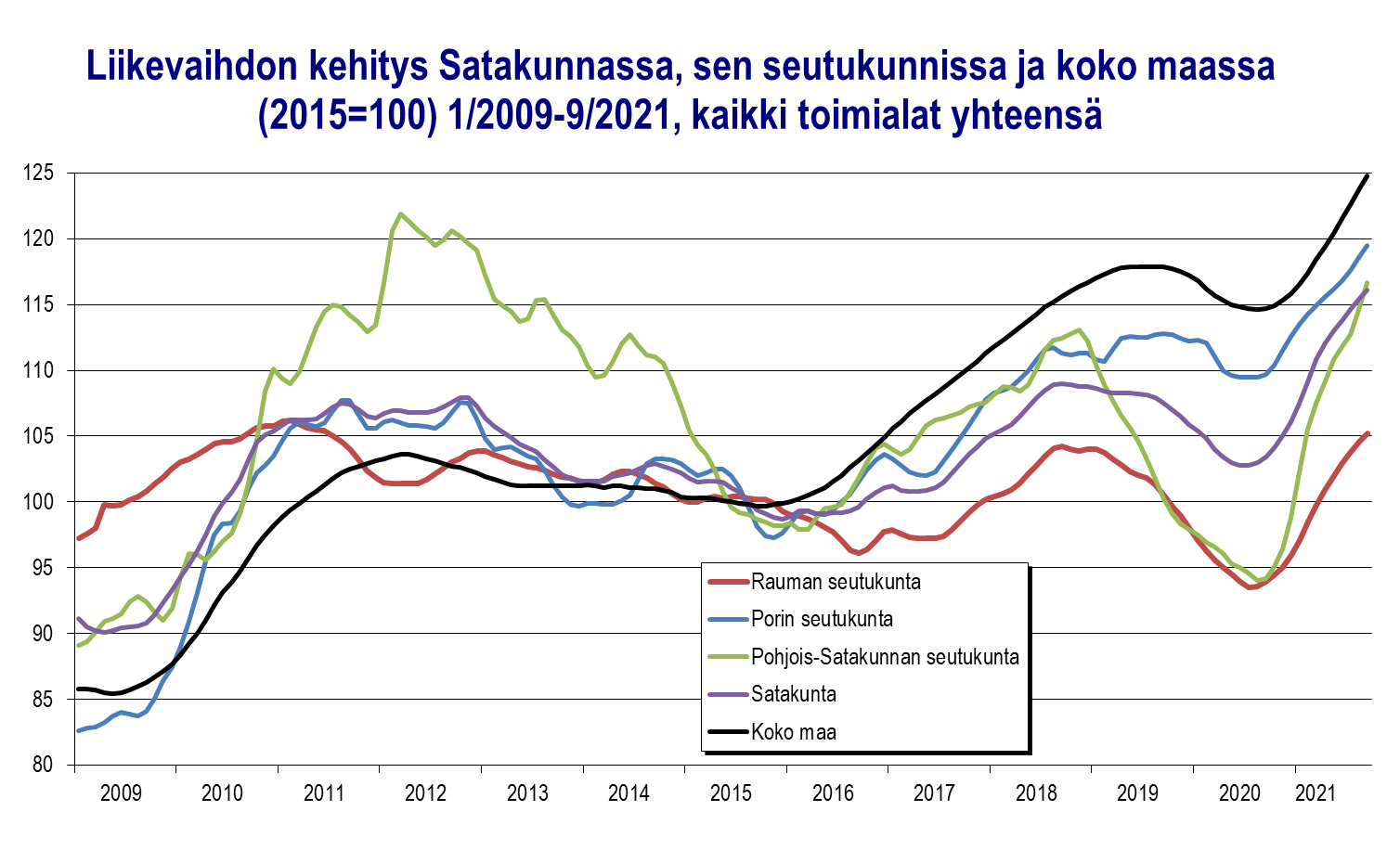 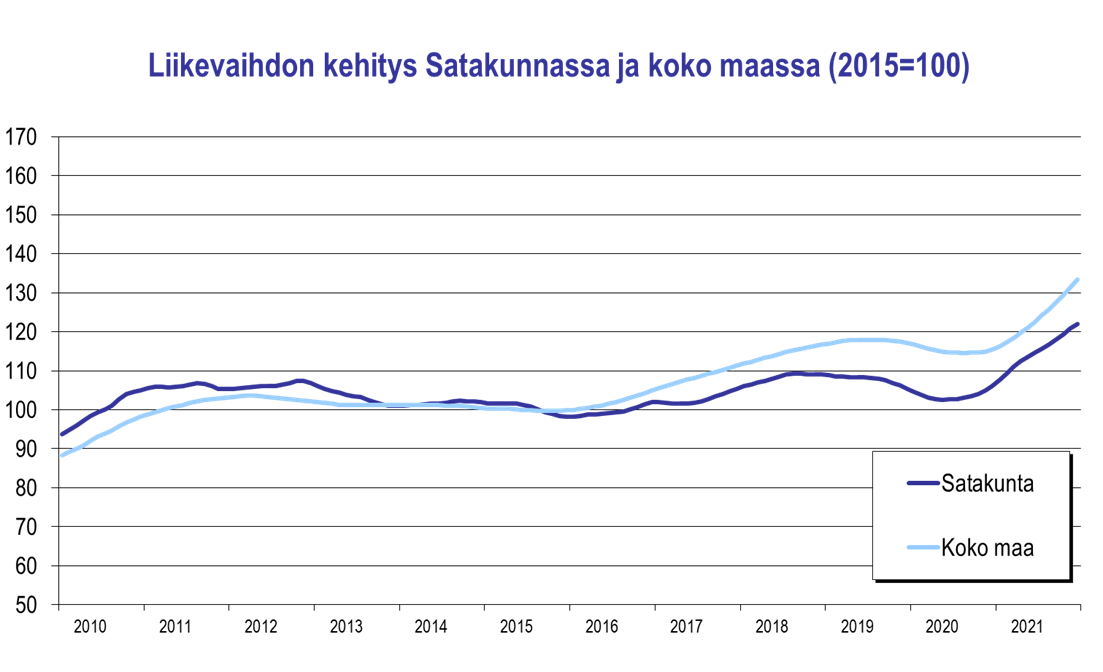 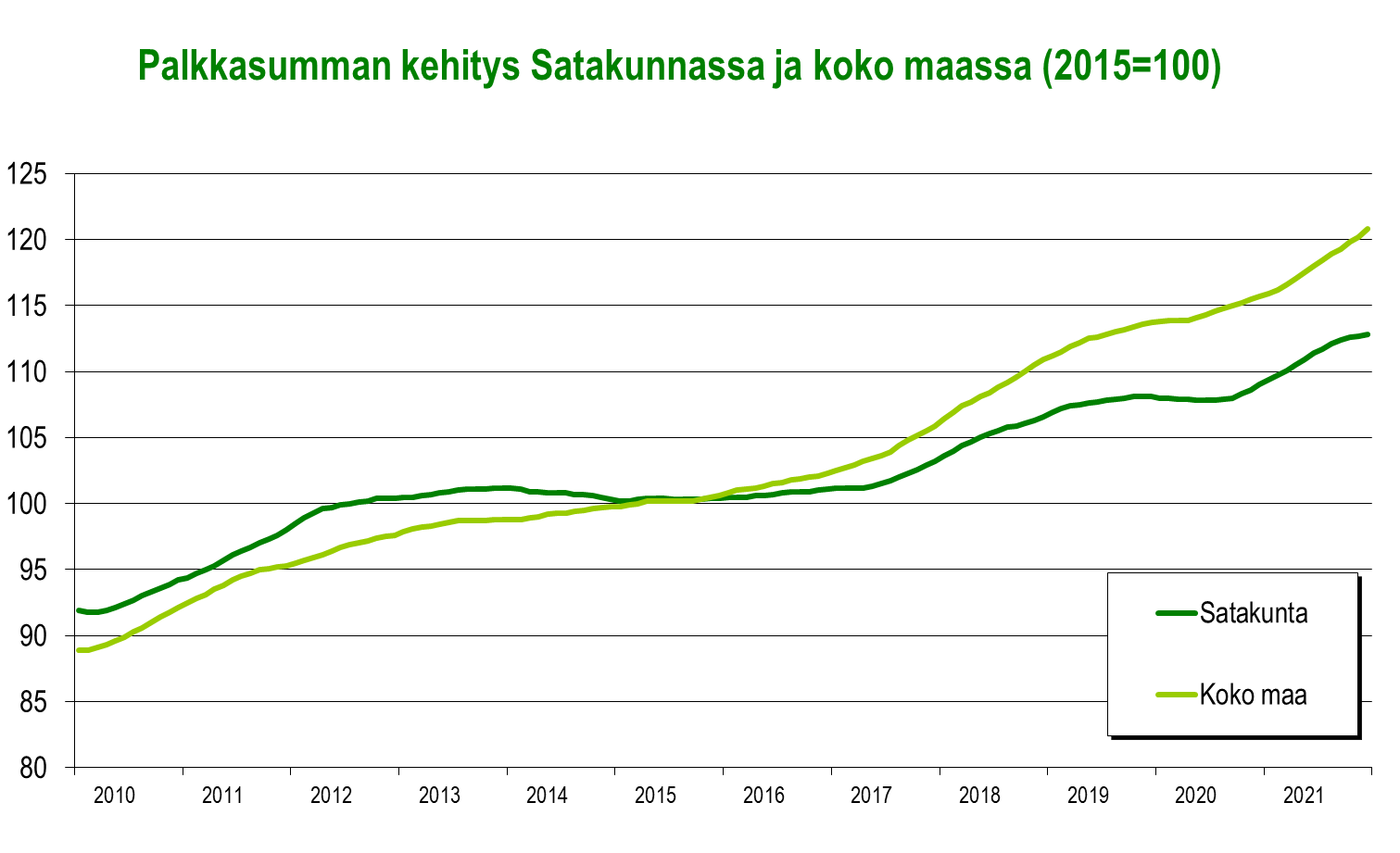 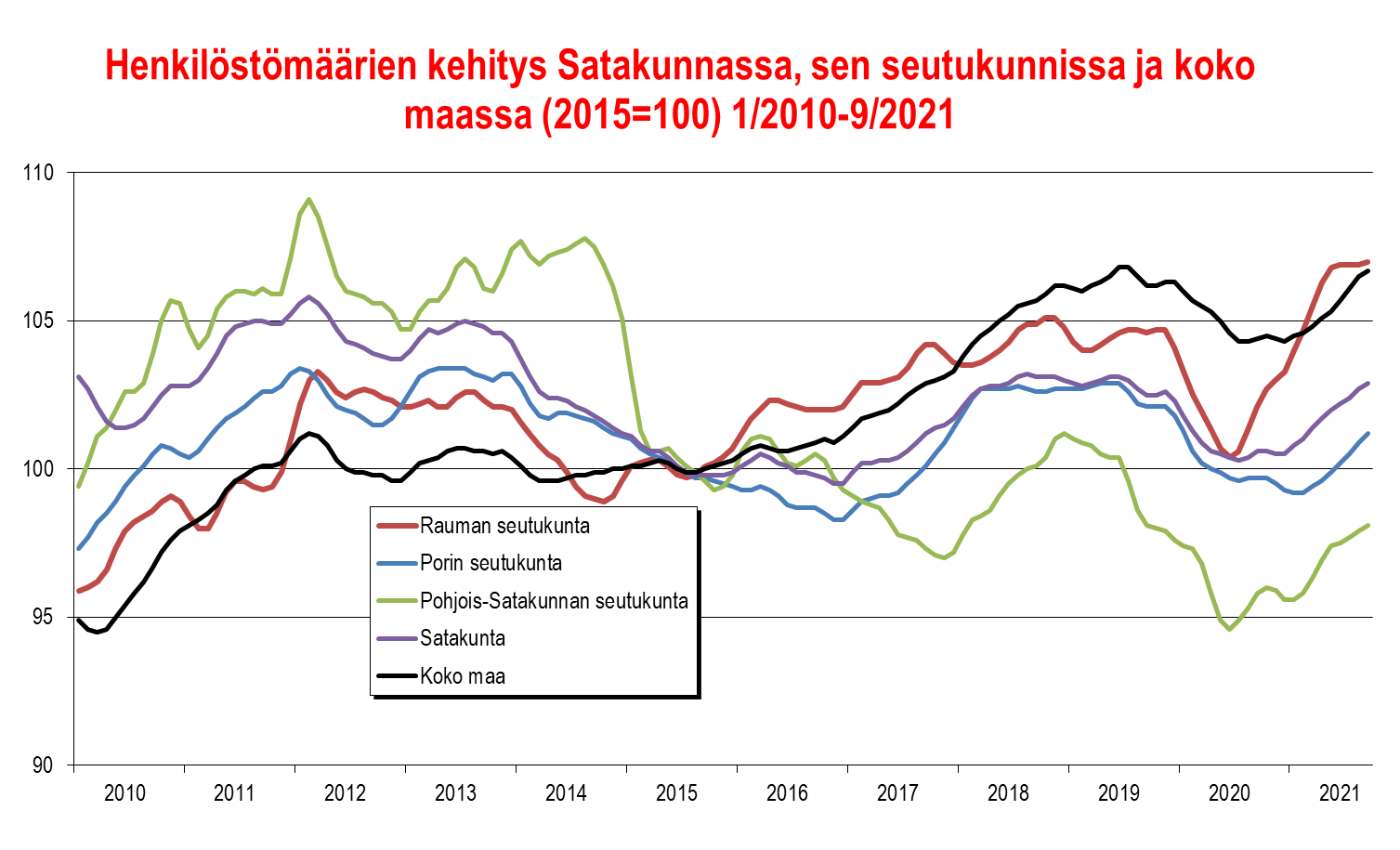 Teollisuus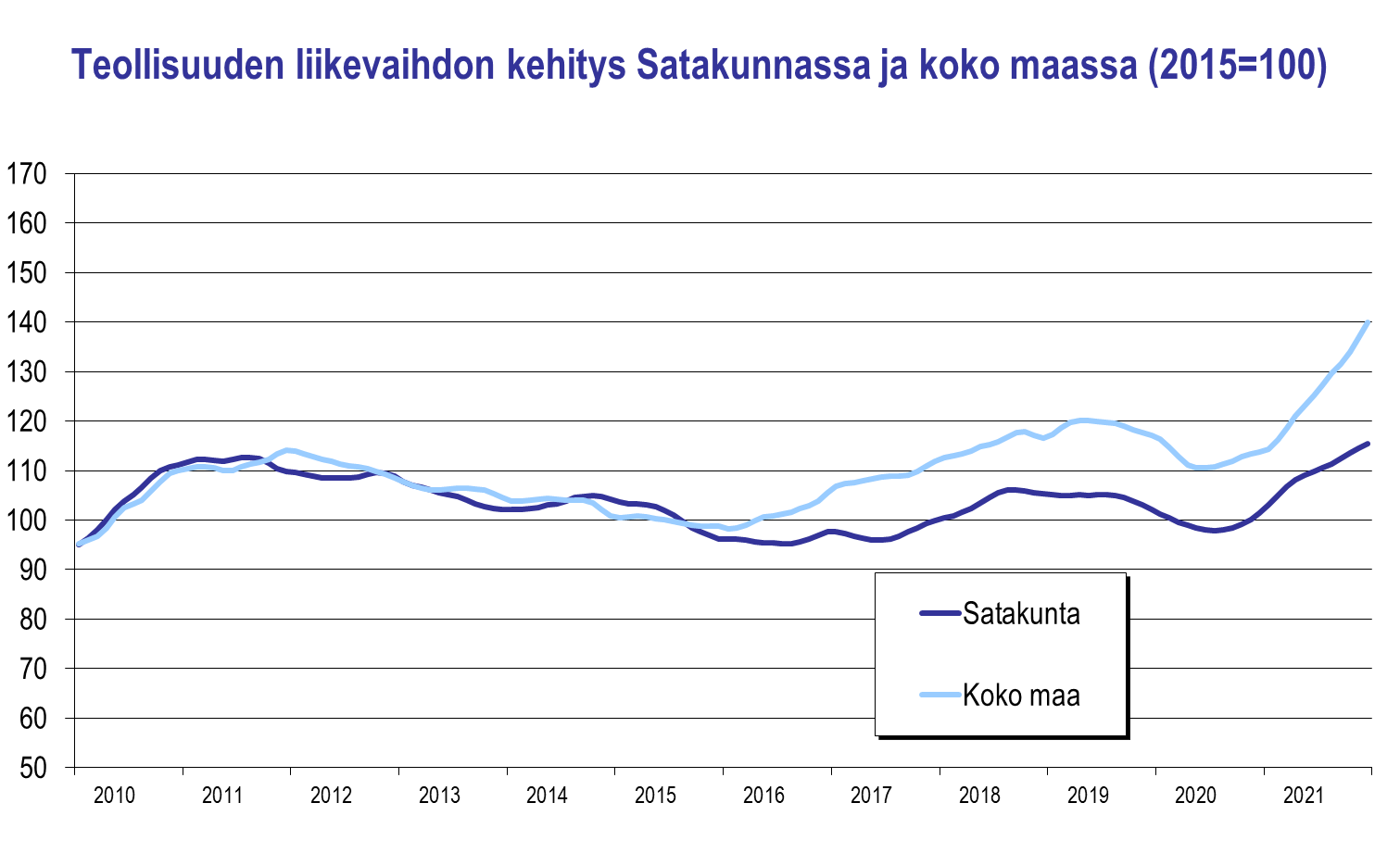 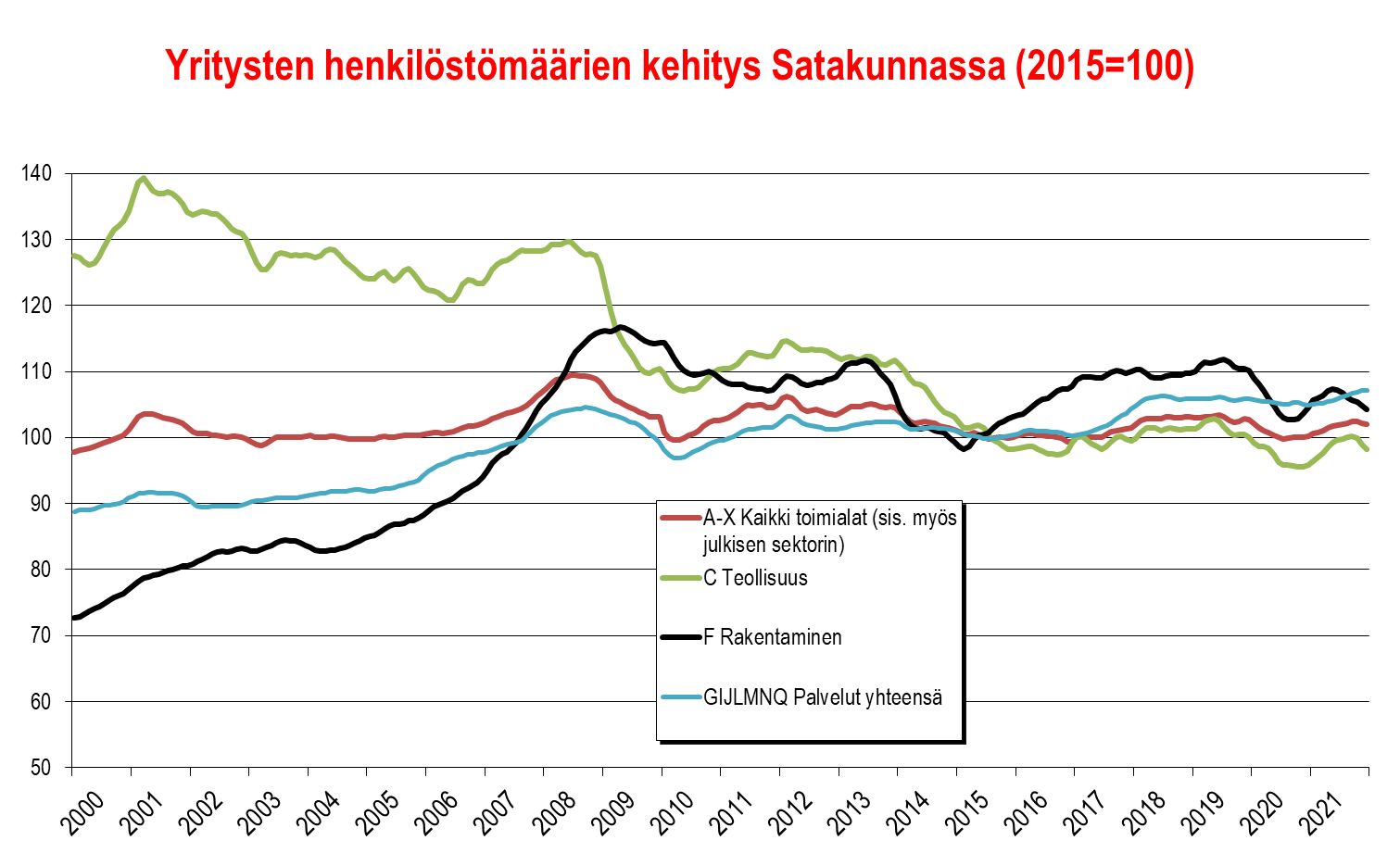 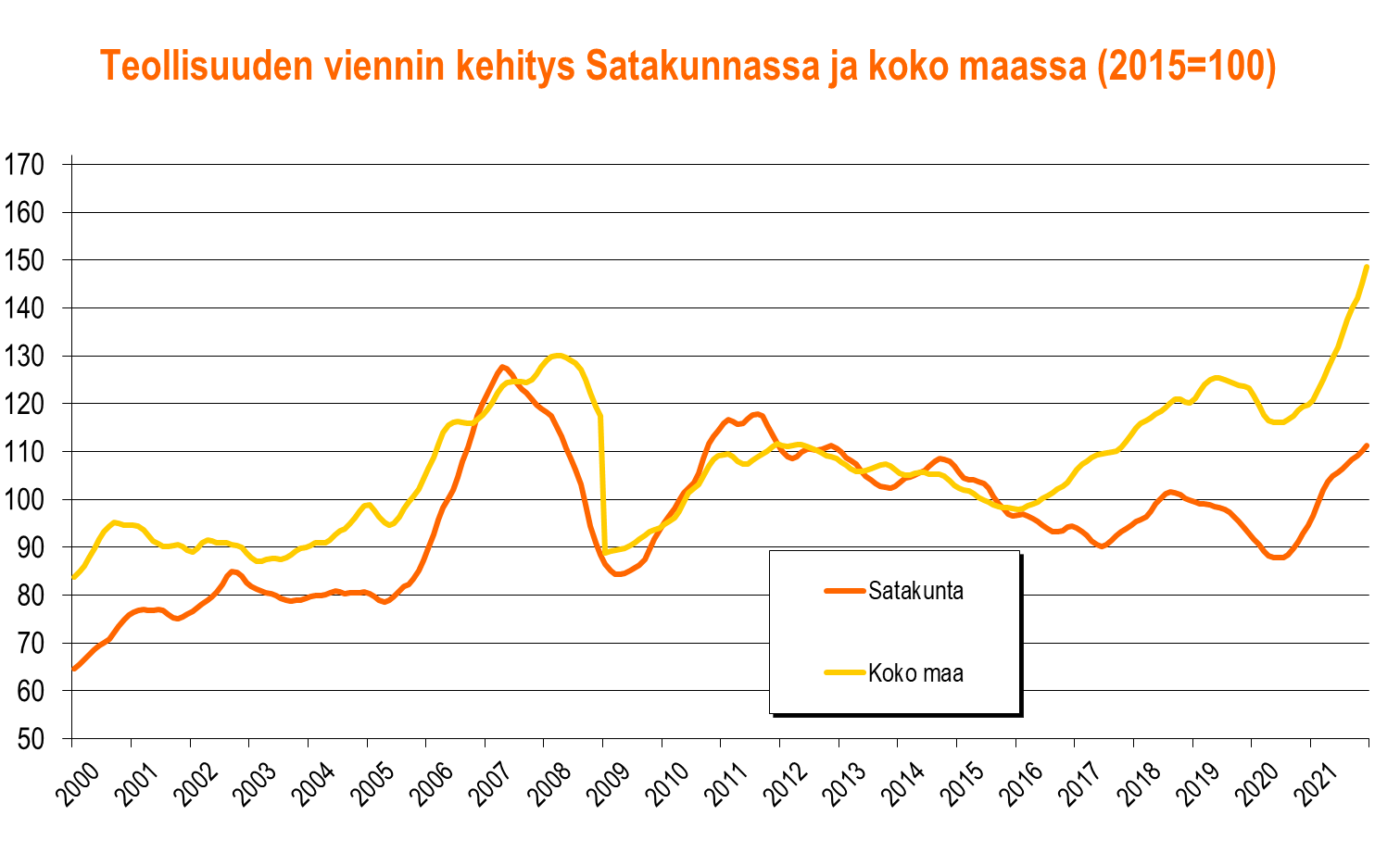 Teknologiateollisuus (TOL 24–30, sis. myös telakat, ei sis. tietotekniikkaa)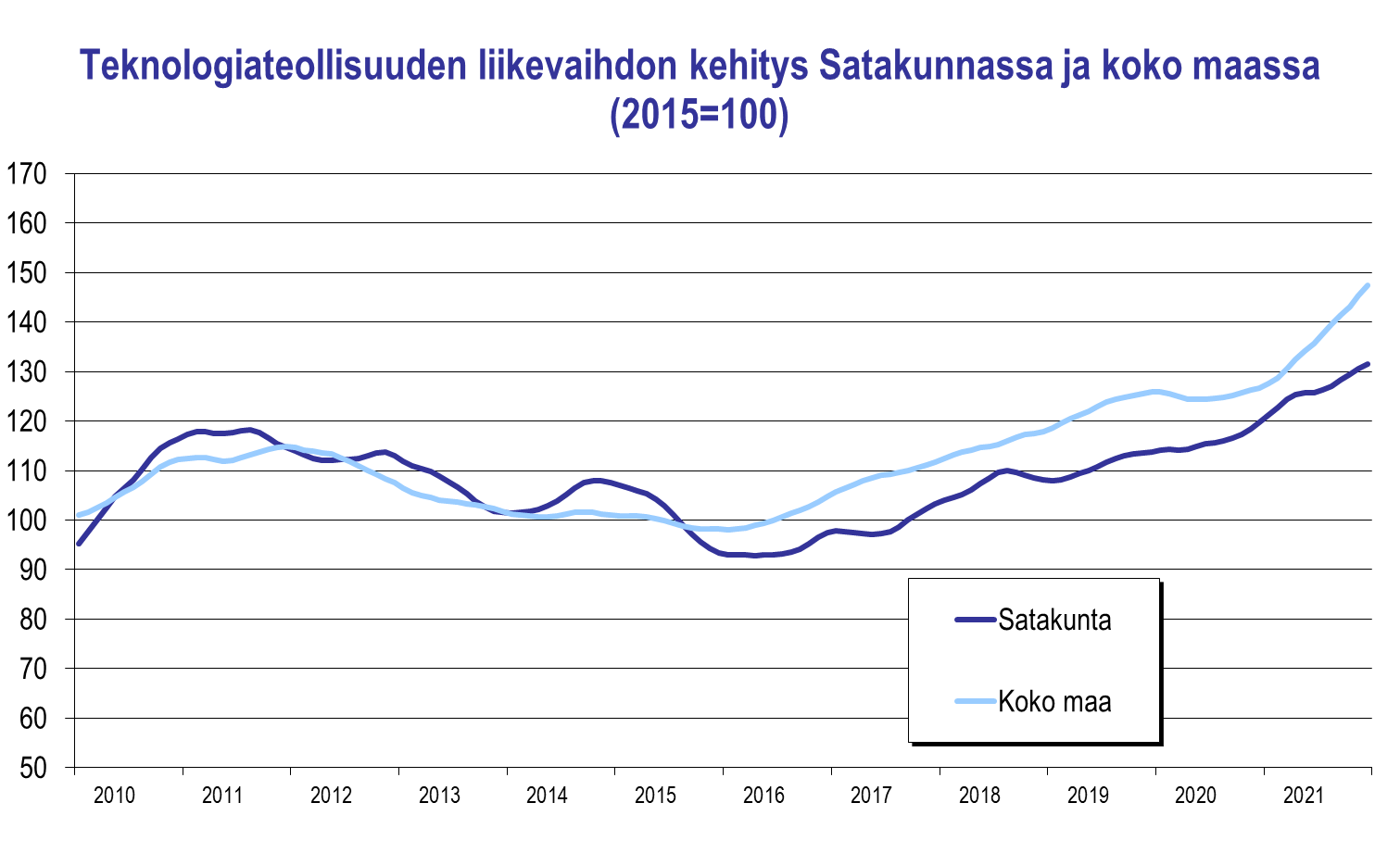 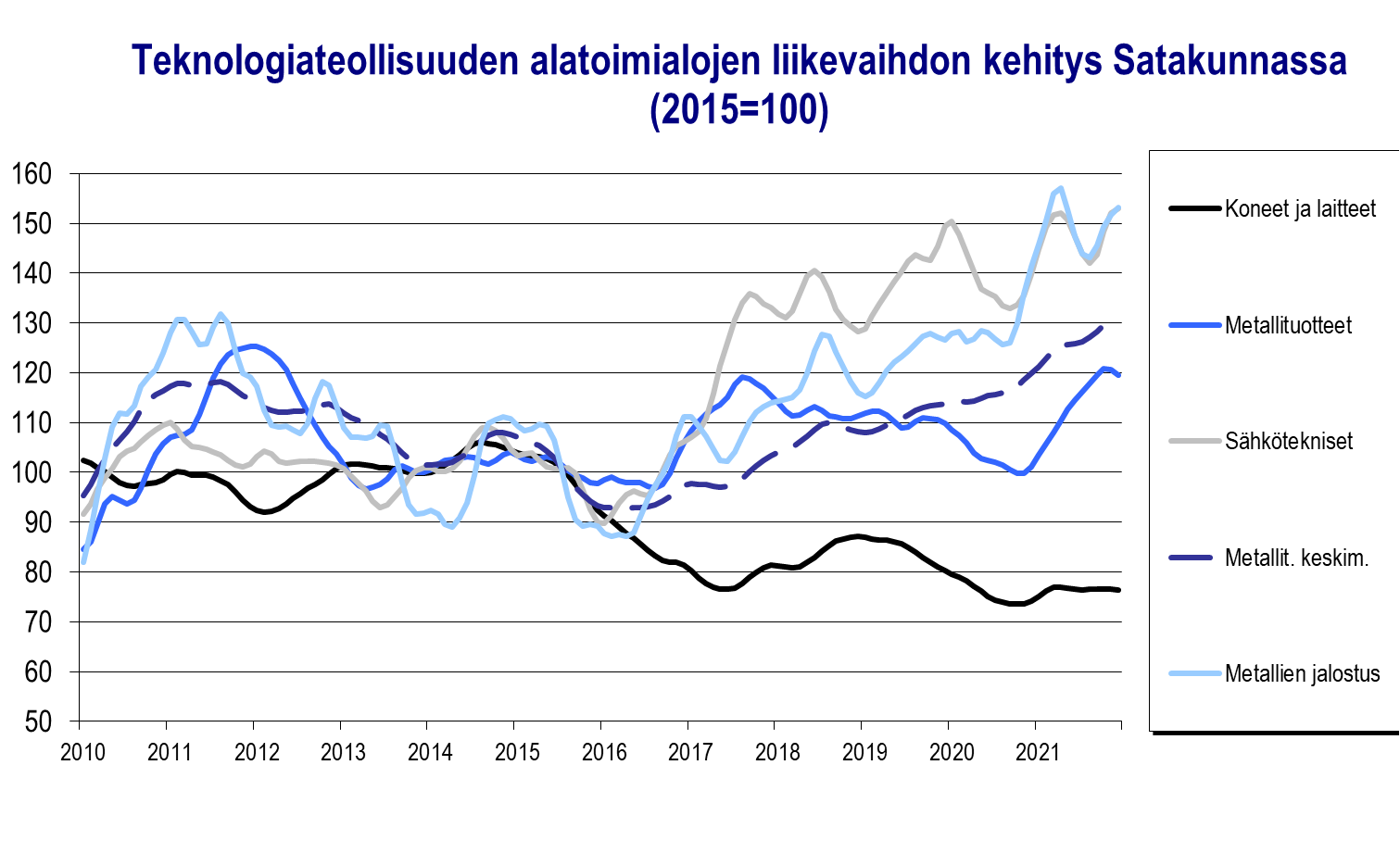 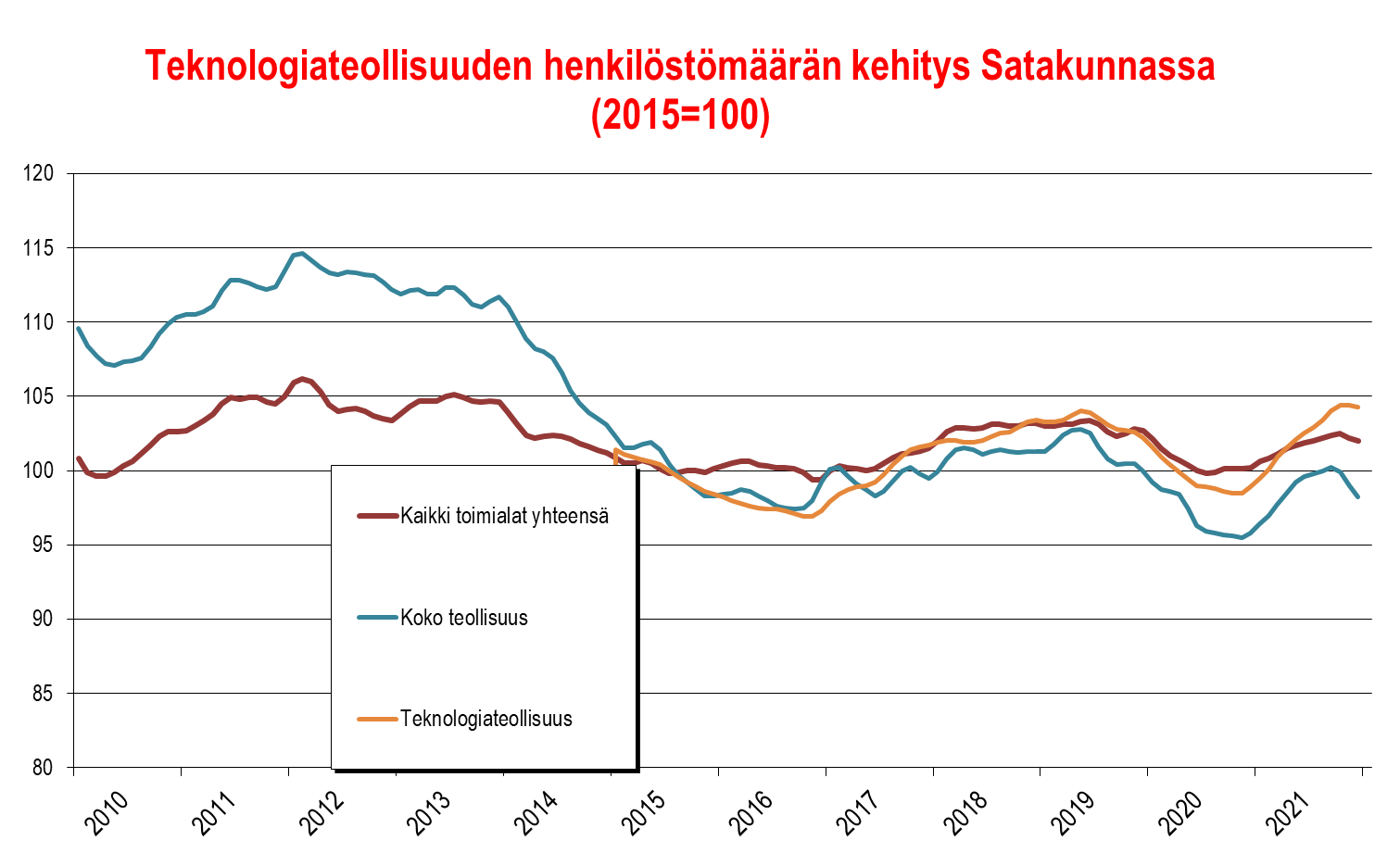 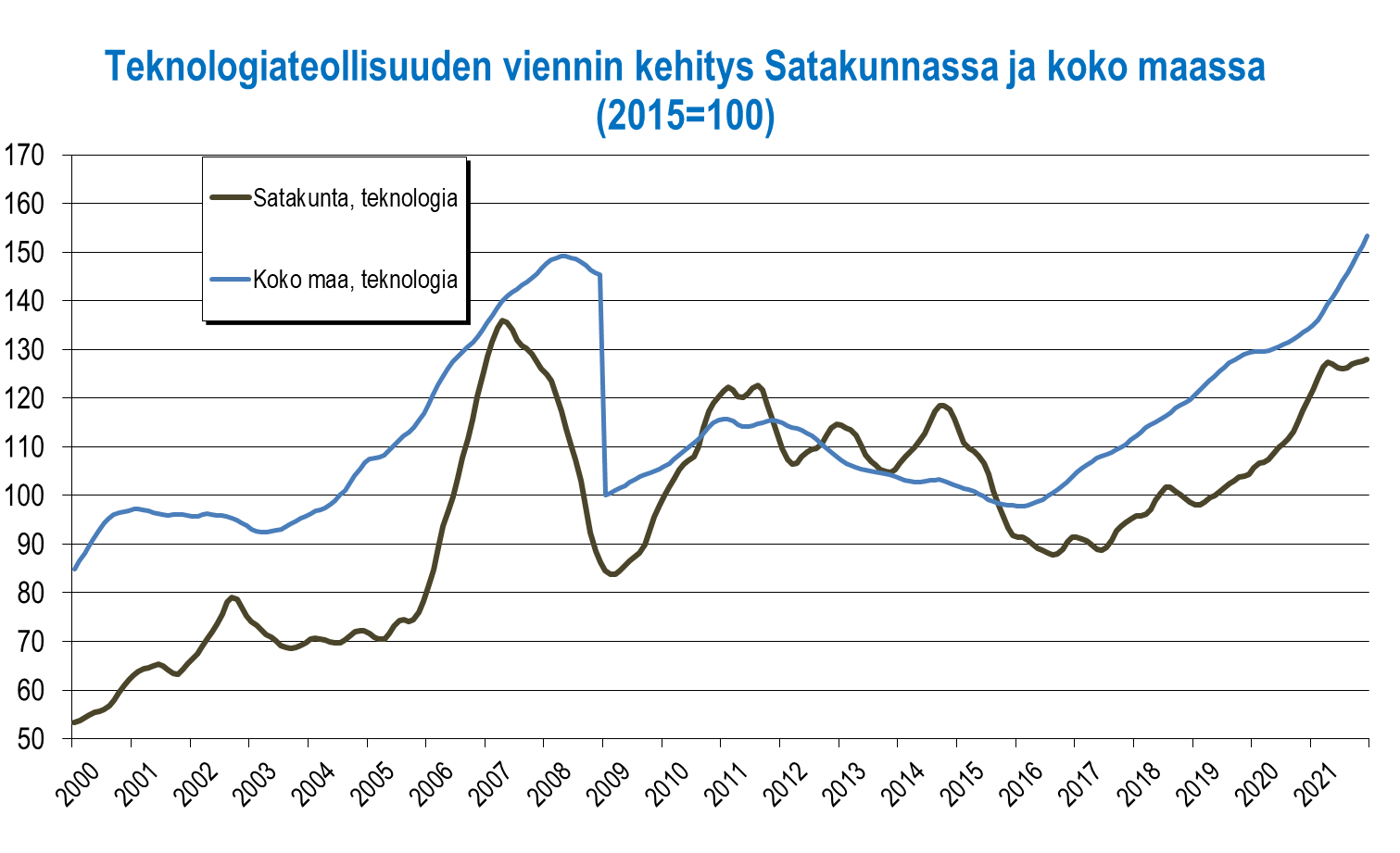 Teknologiateollisuuden alatoimialojen kehitys suhteessa koko maahan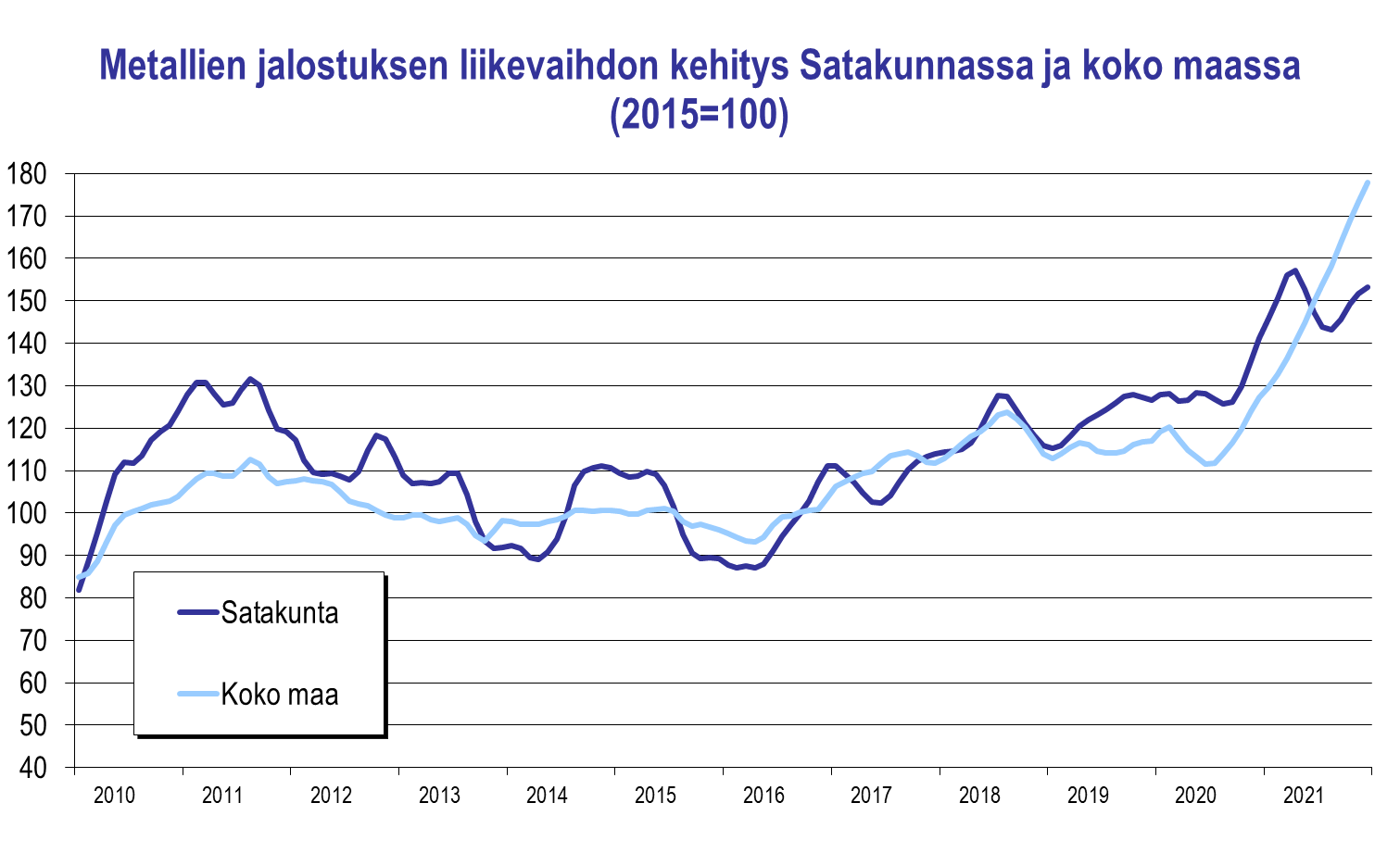 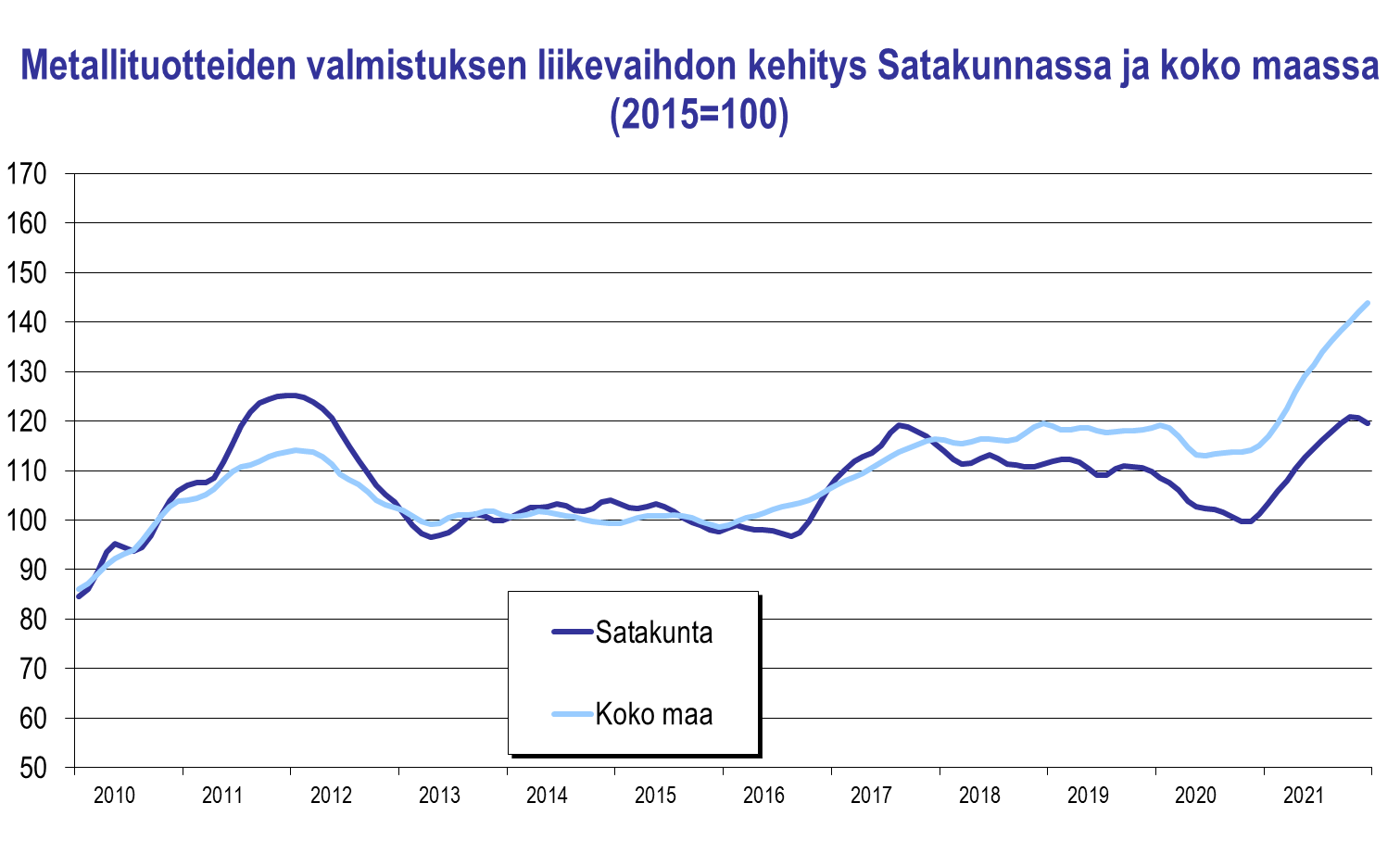 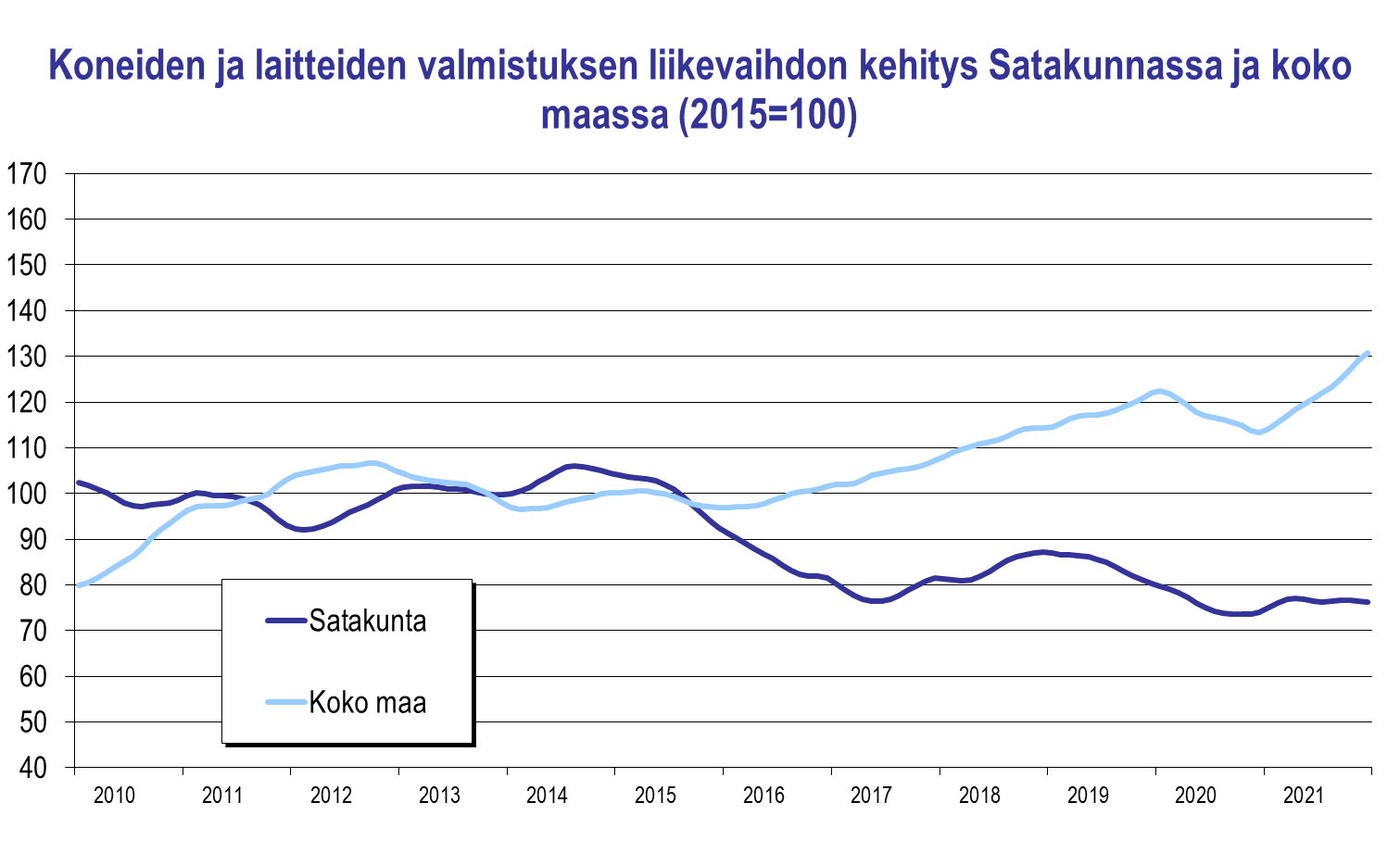 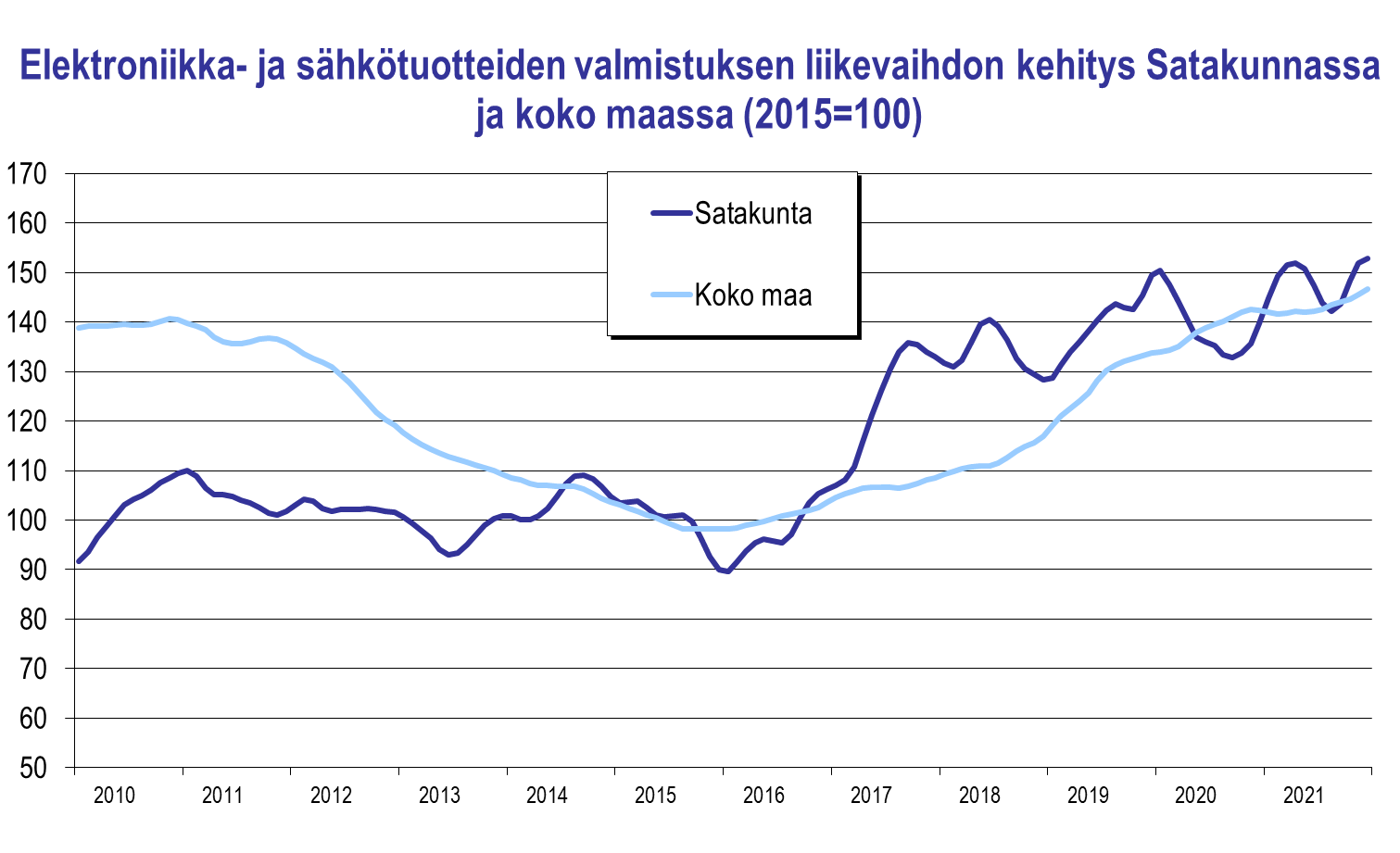 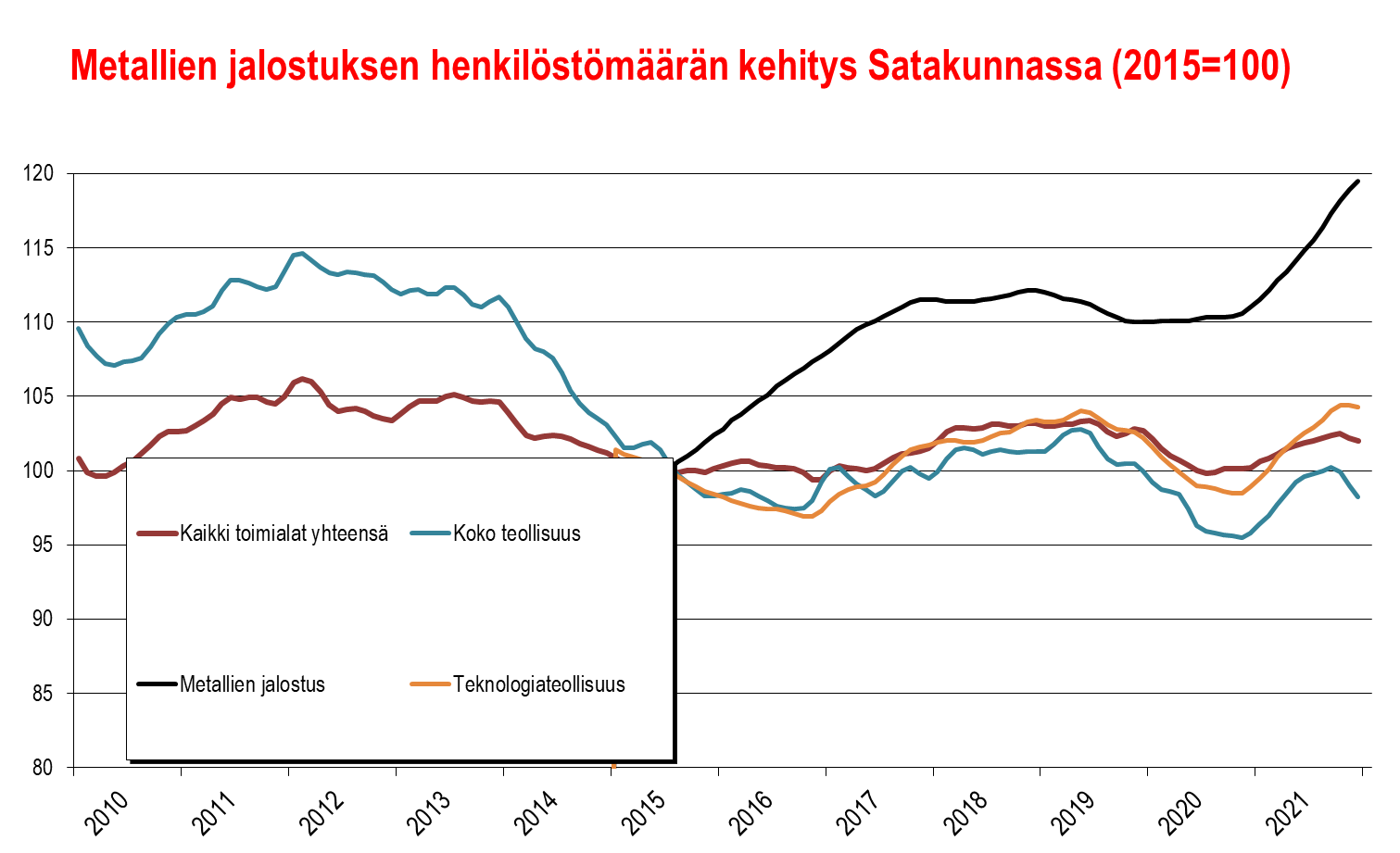 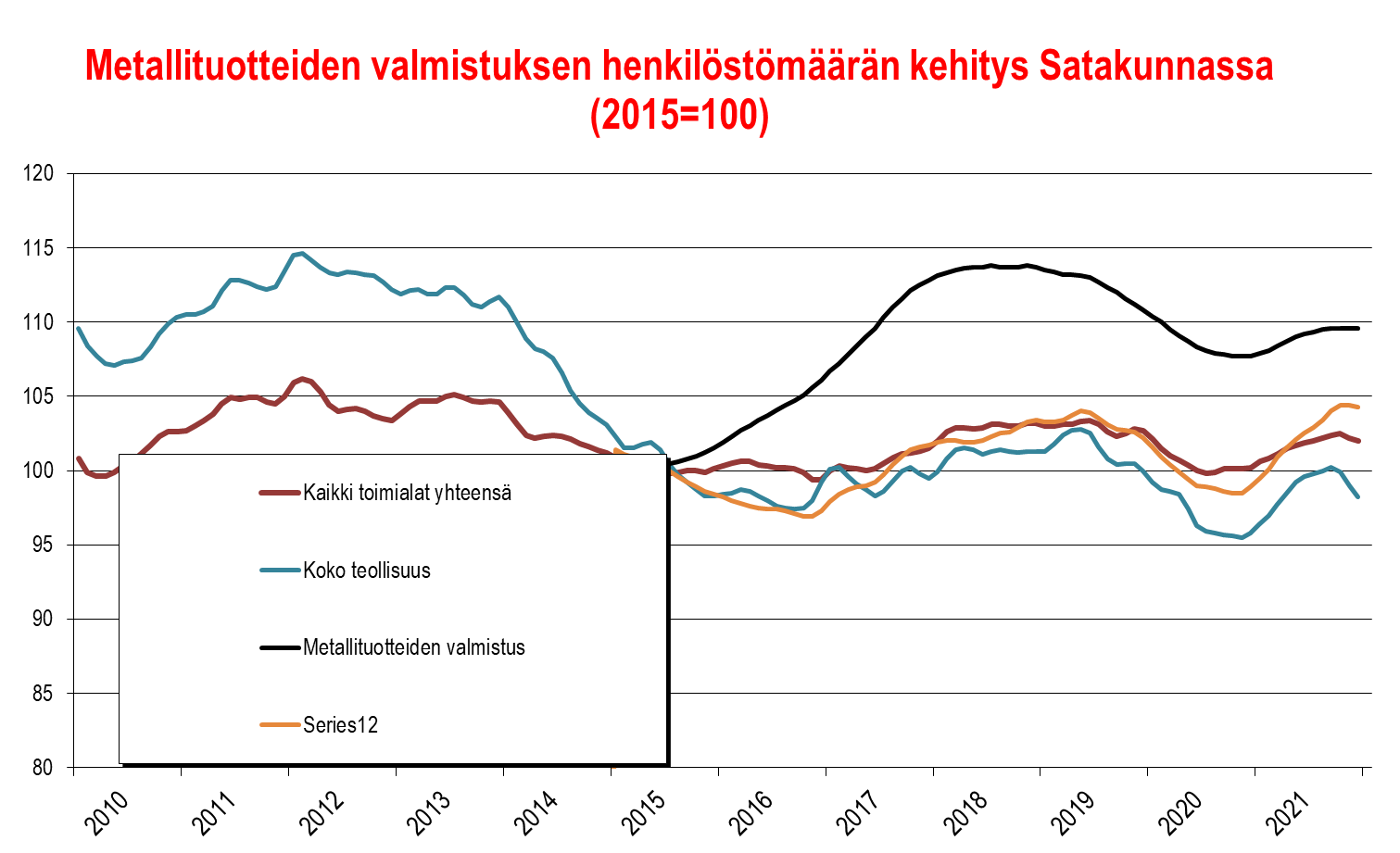 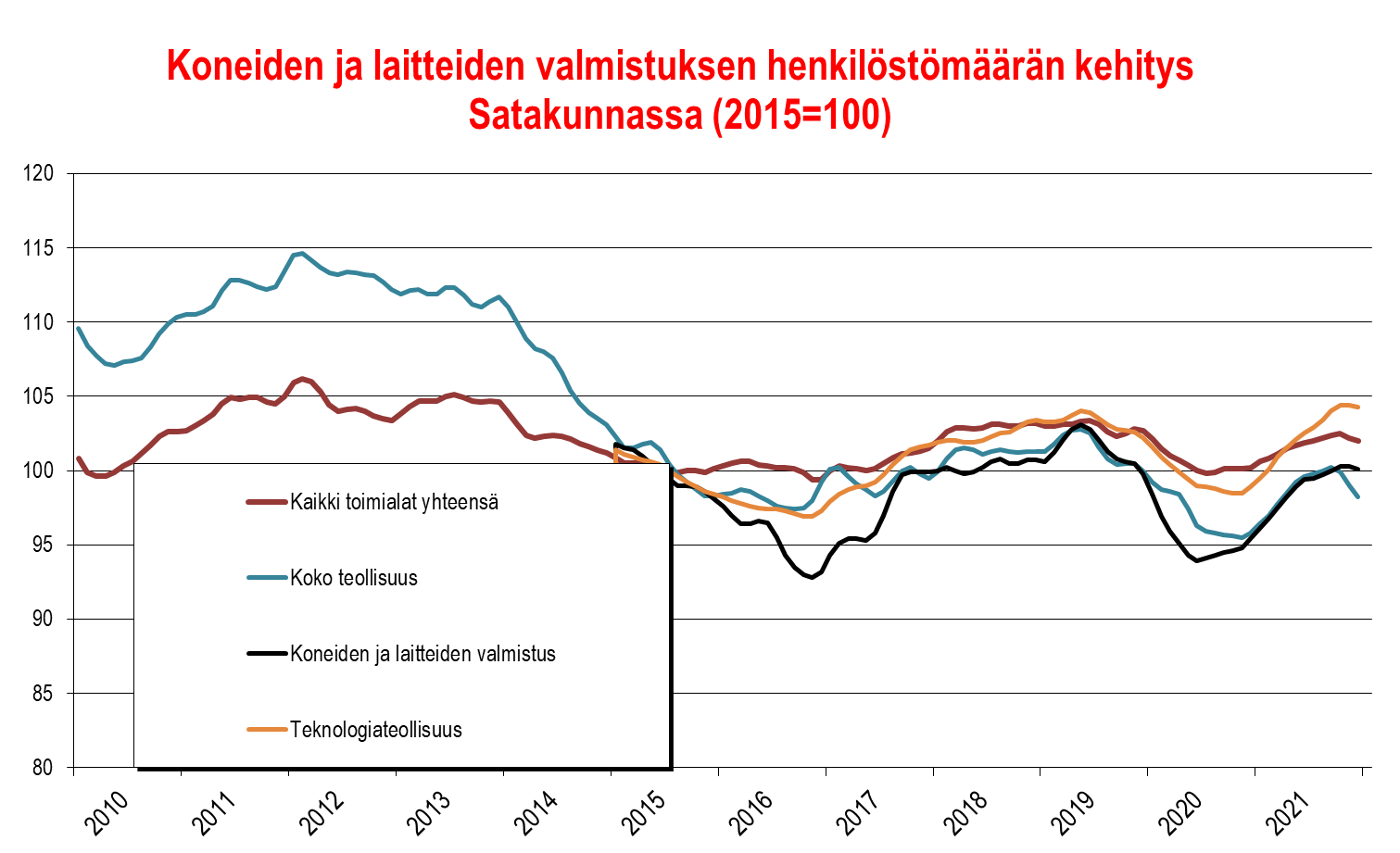 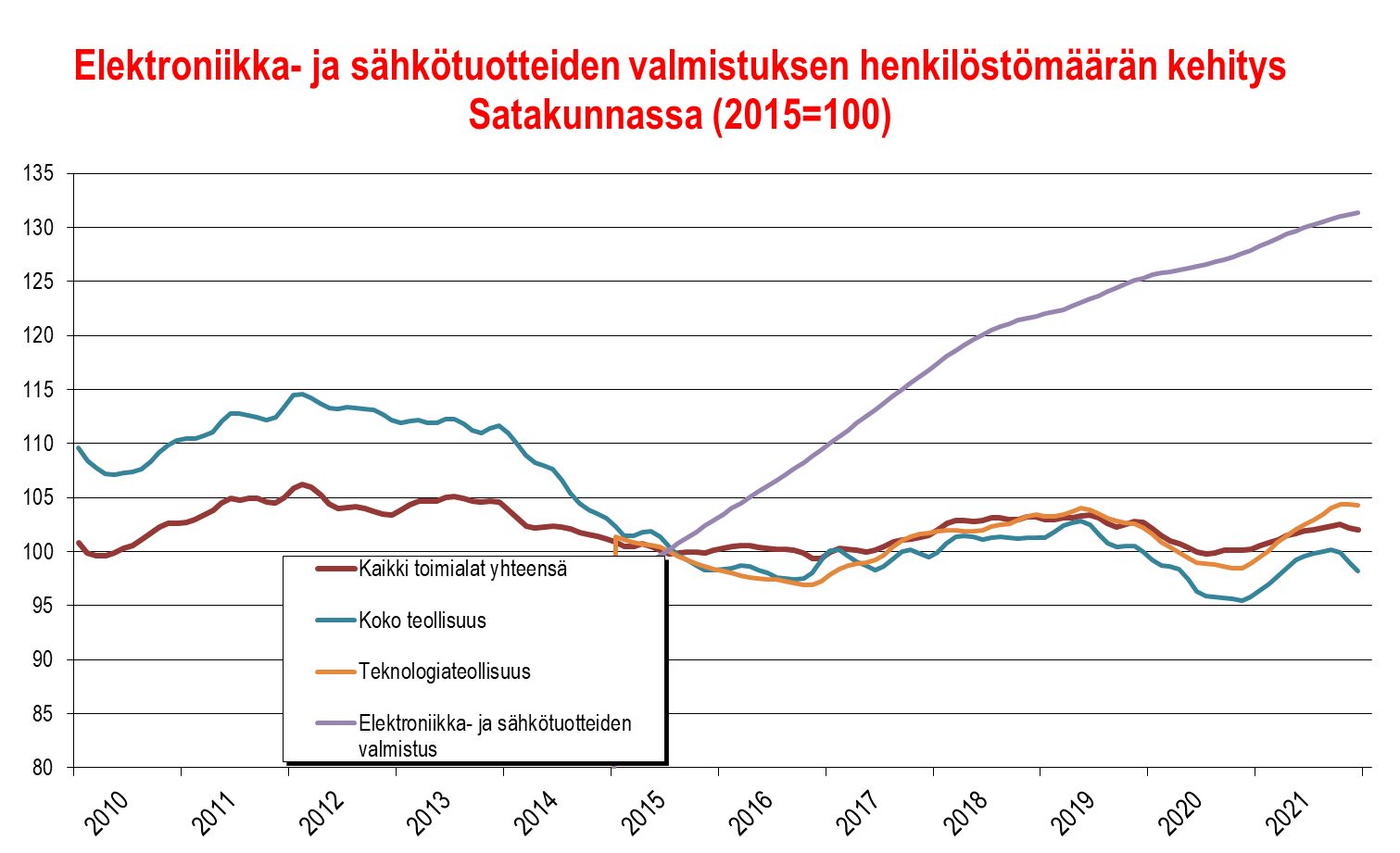 Metsäteollisuus (puu- ja paperiteollisuus sekä huonekalujen valmistus)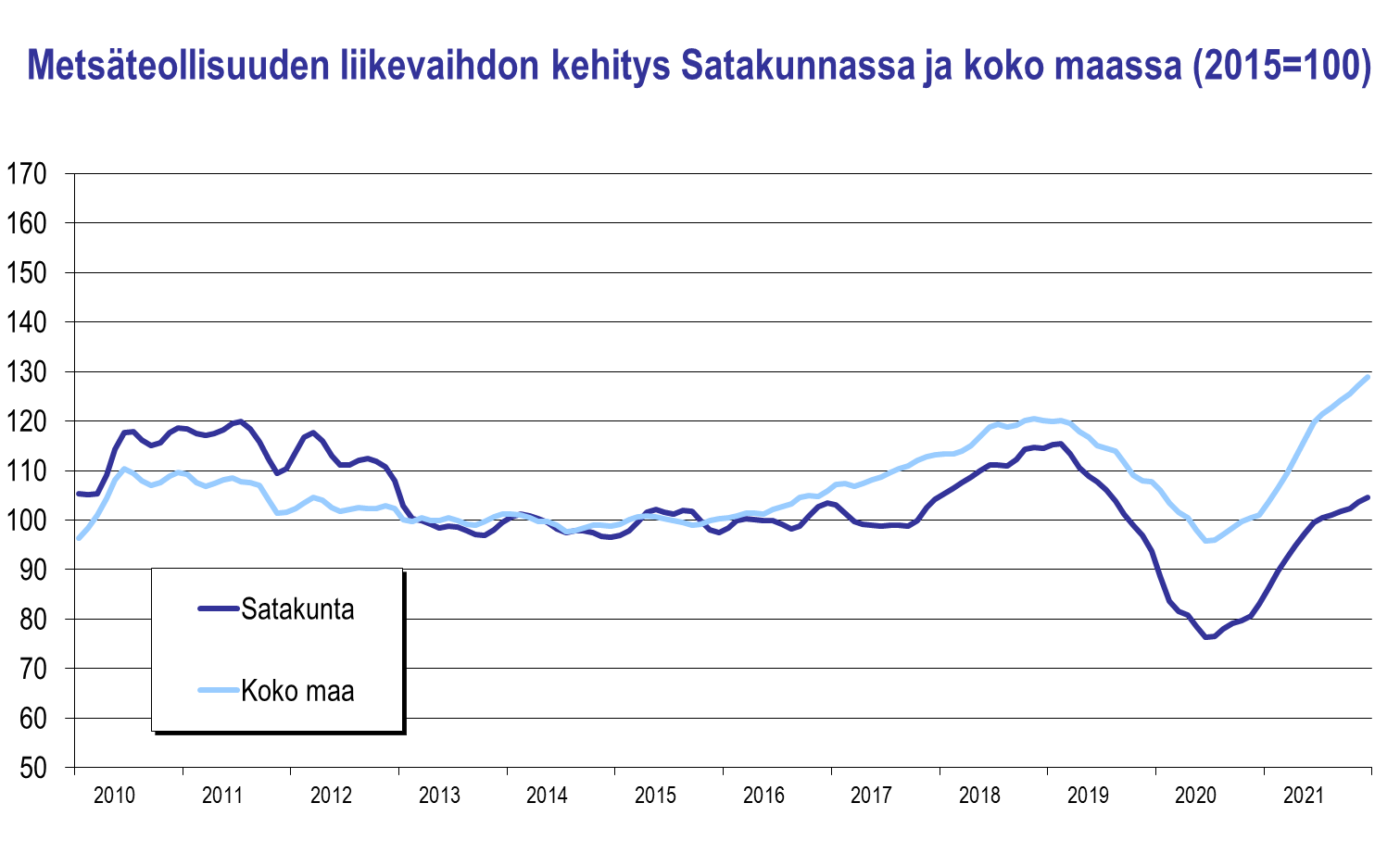 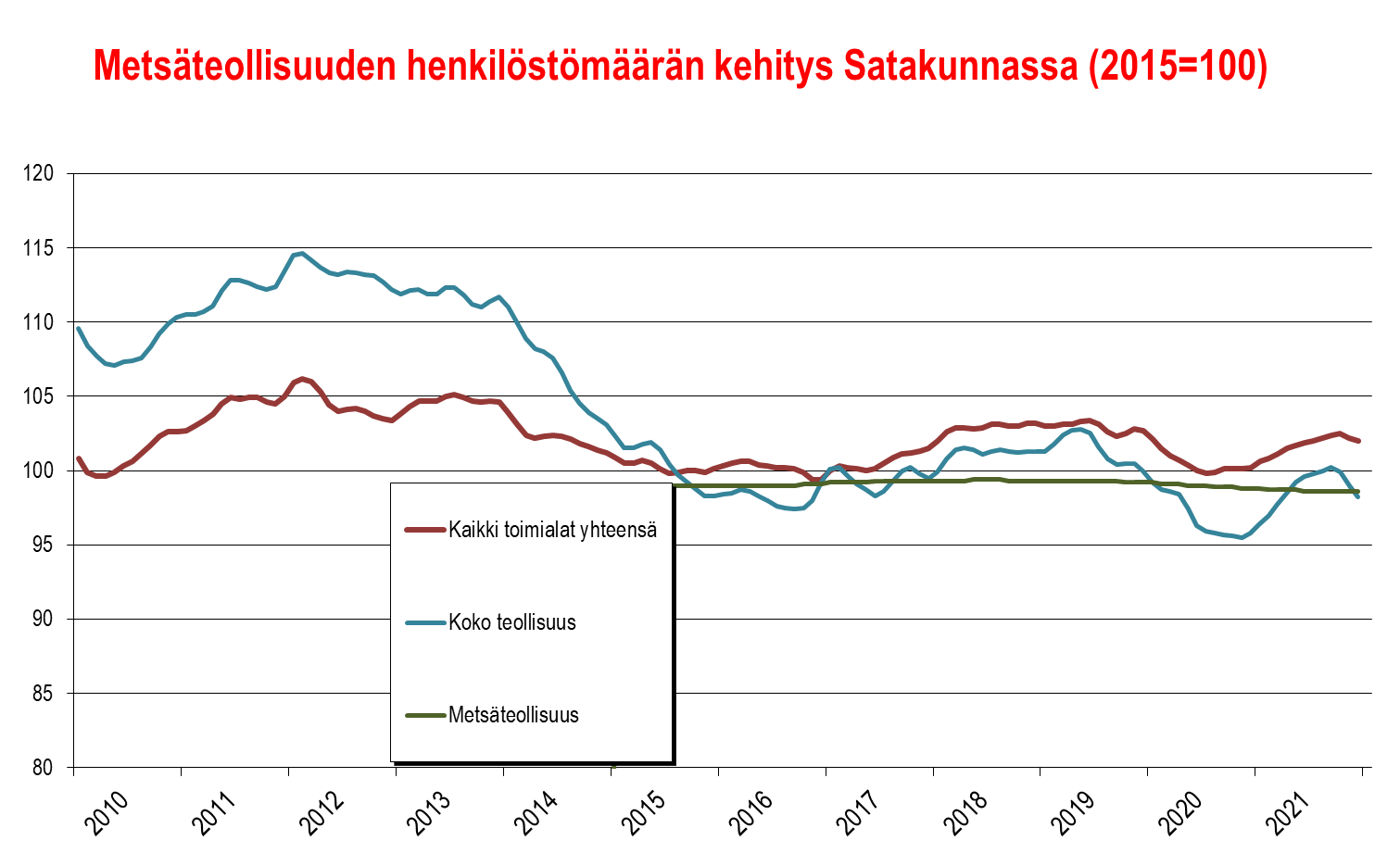 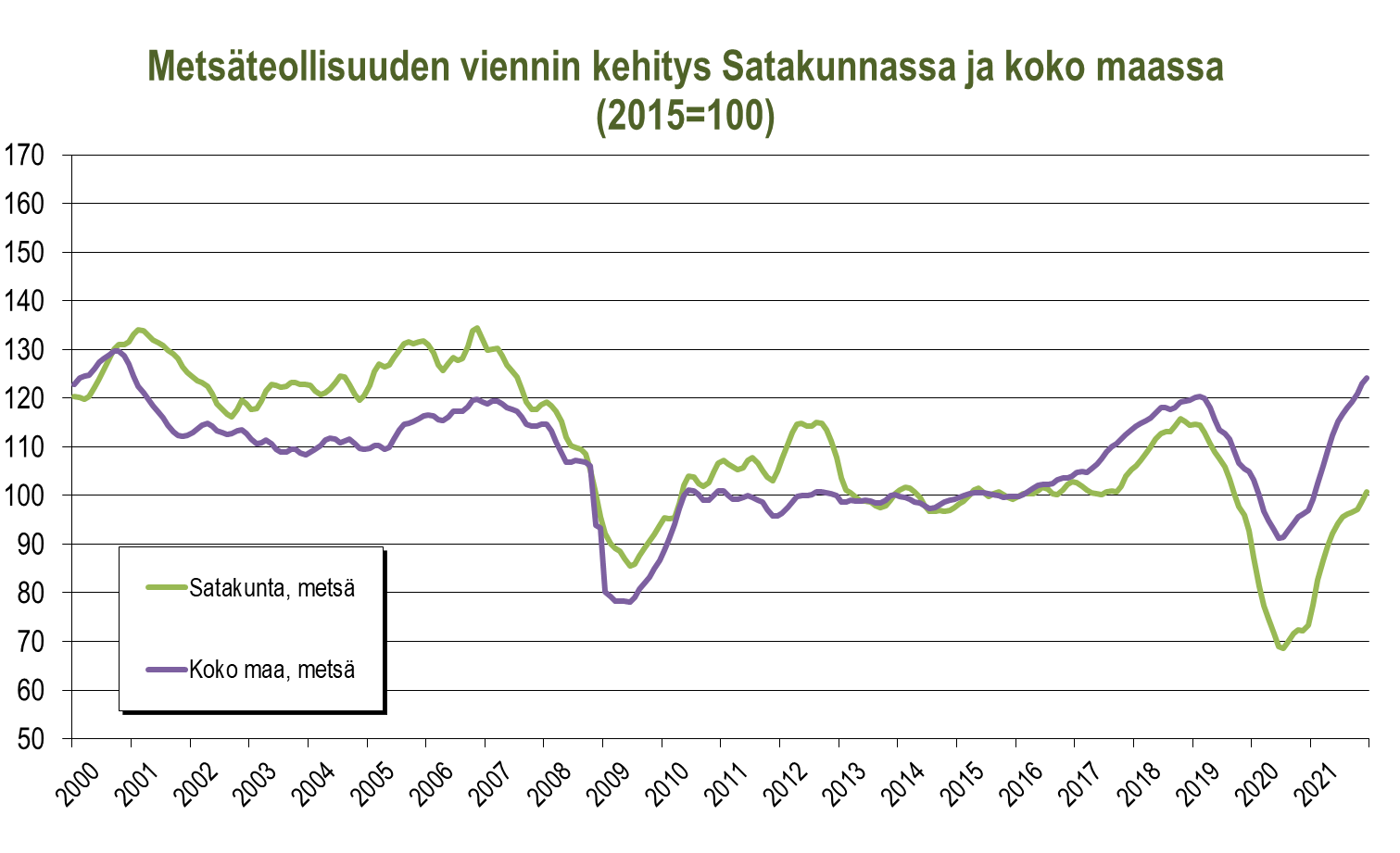 Kemikaalien sekä kumi- ja muovituotteiden valmistus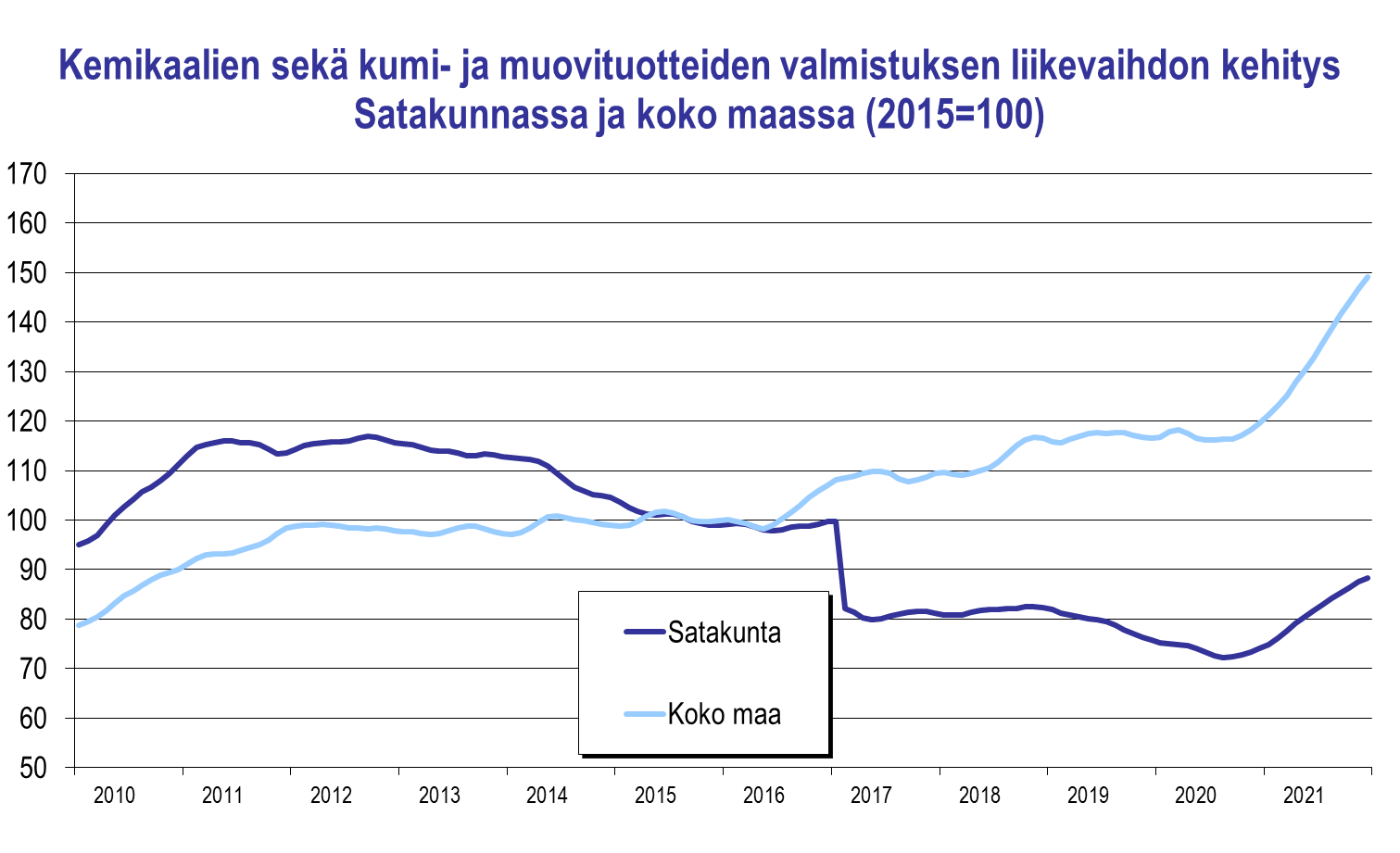 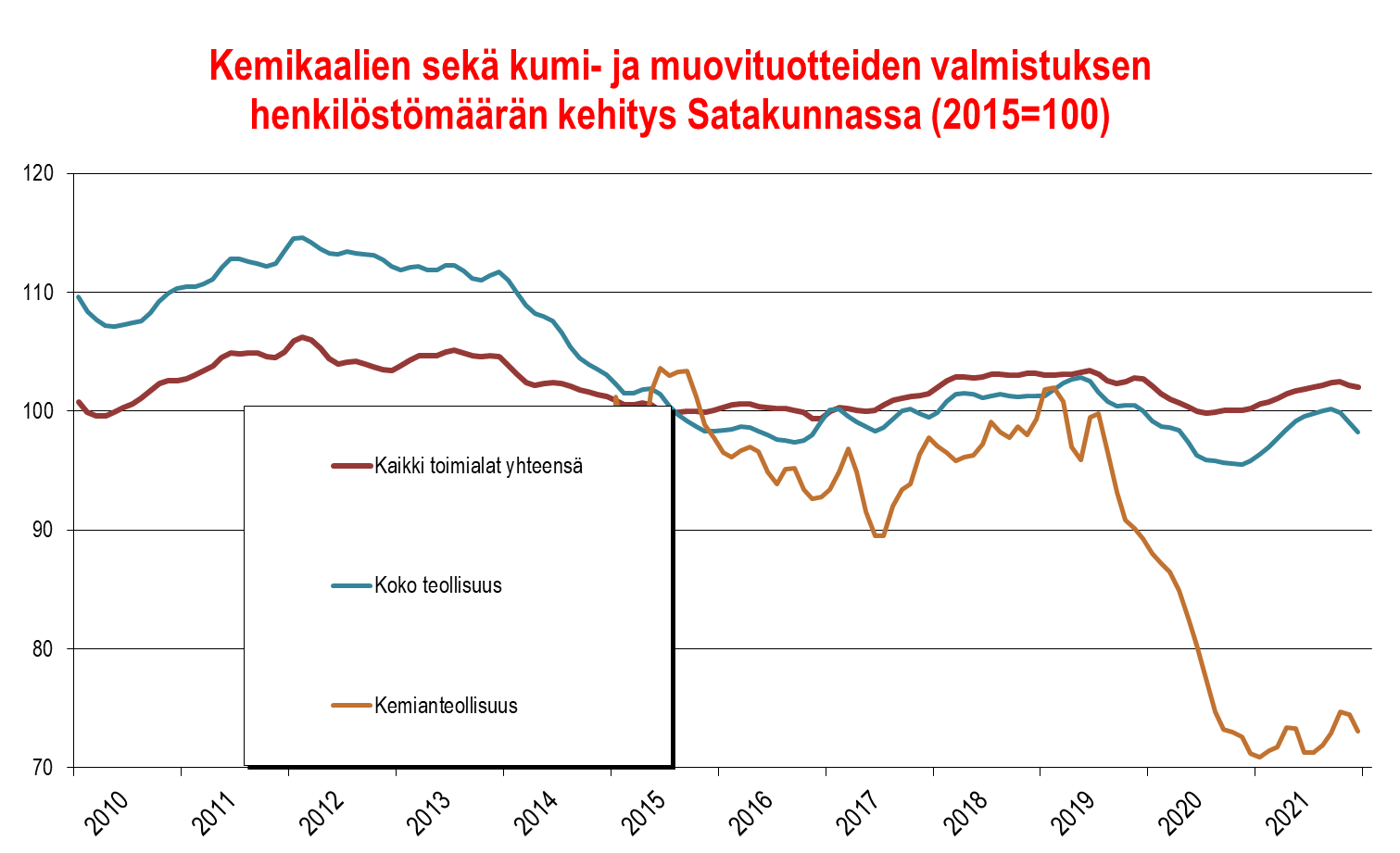 Elintarviketeollisuus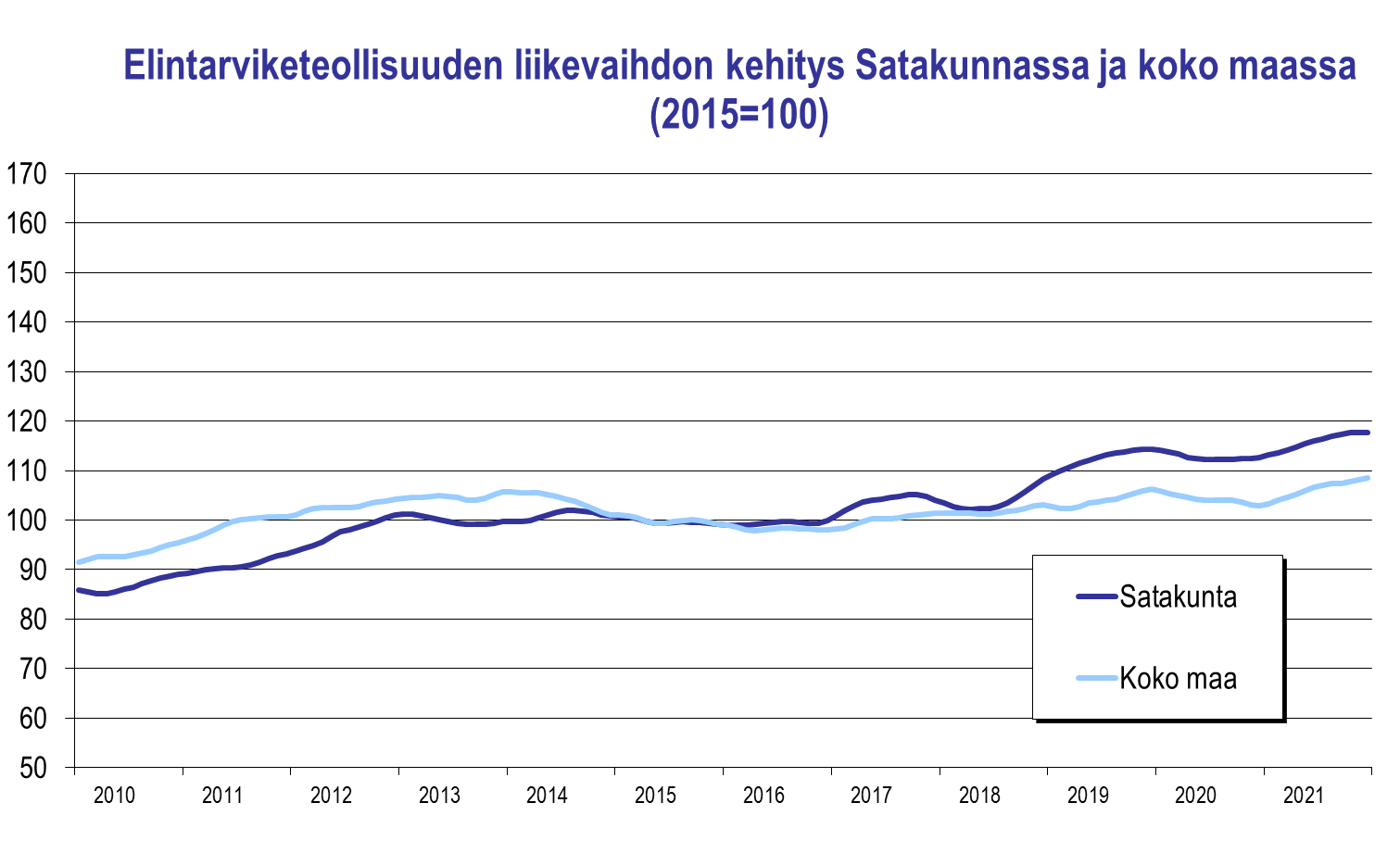 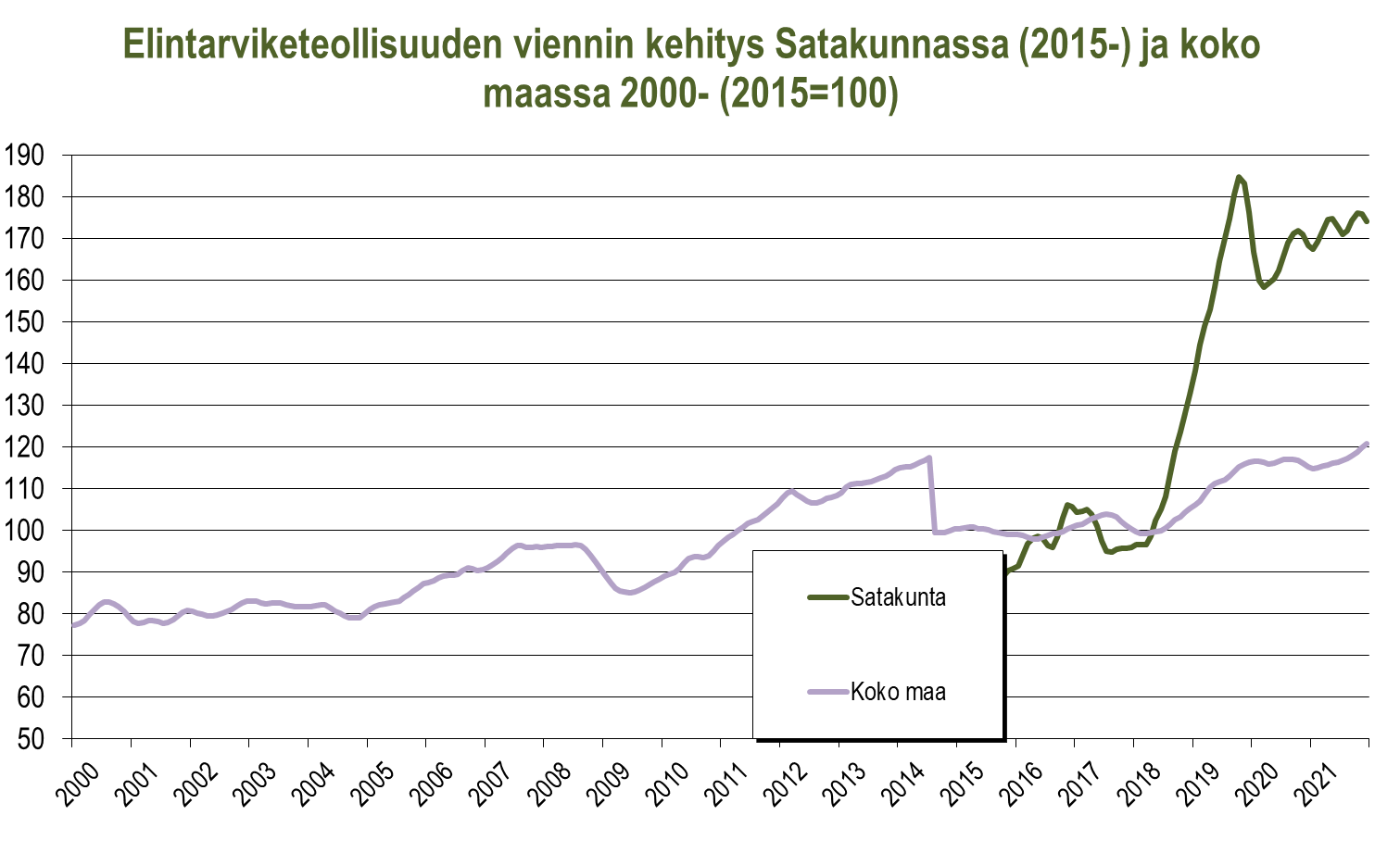 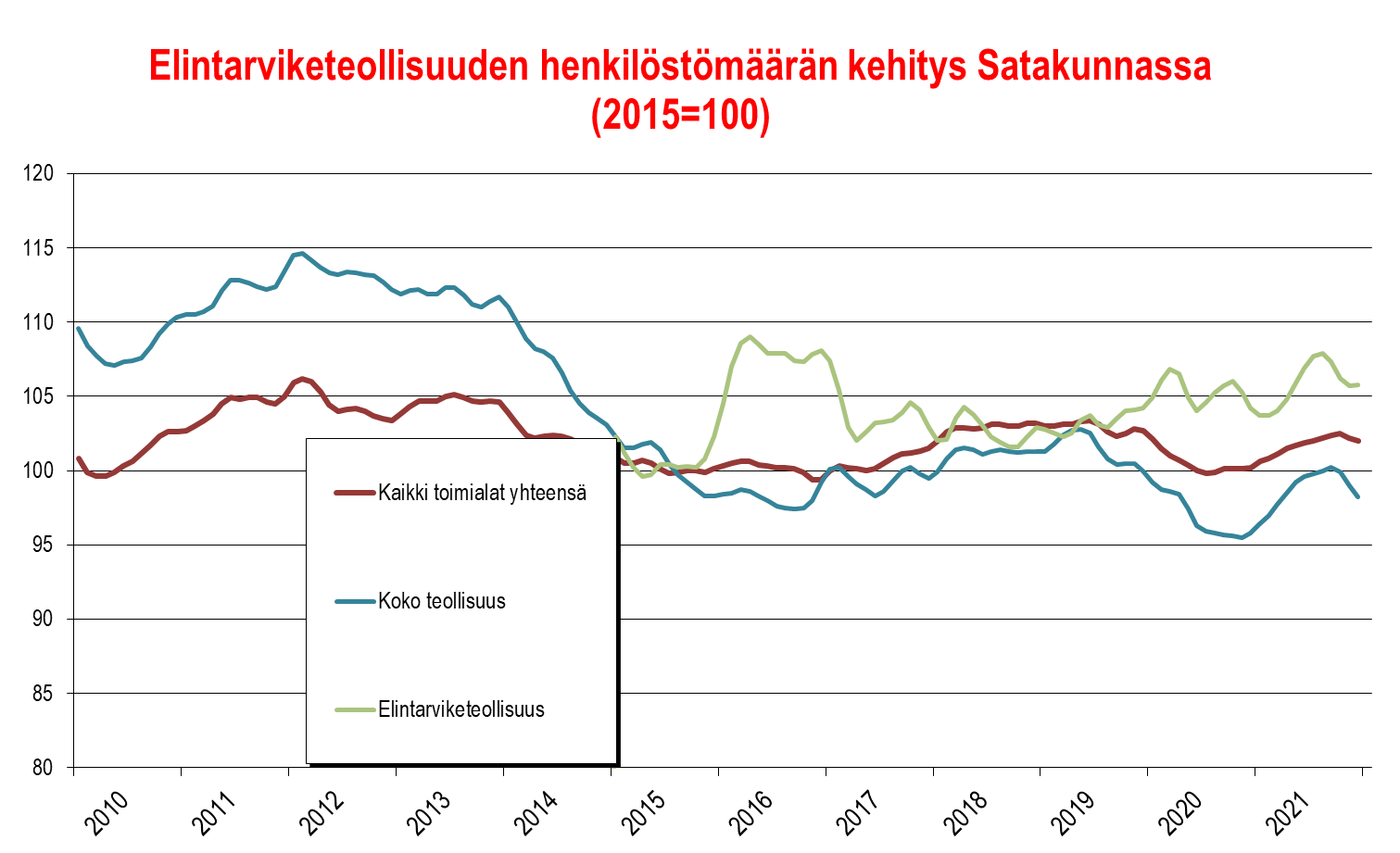 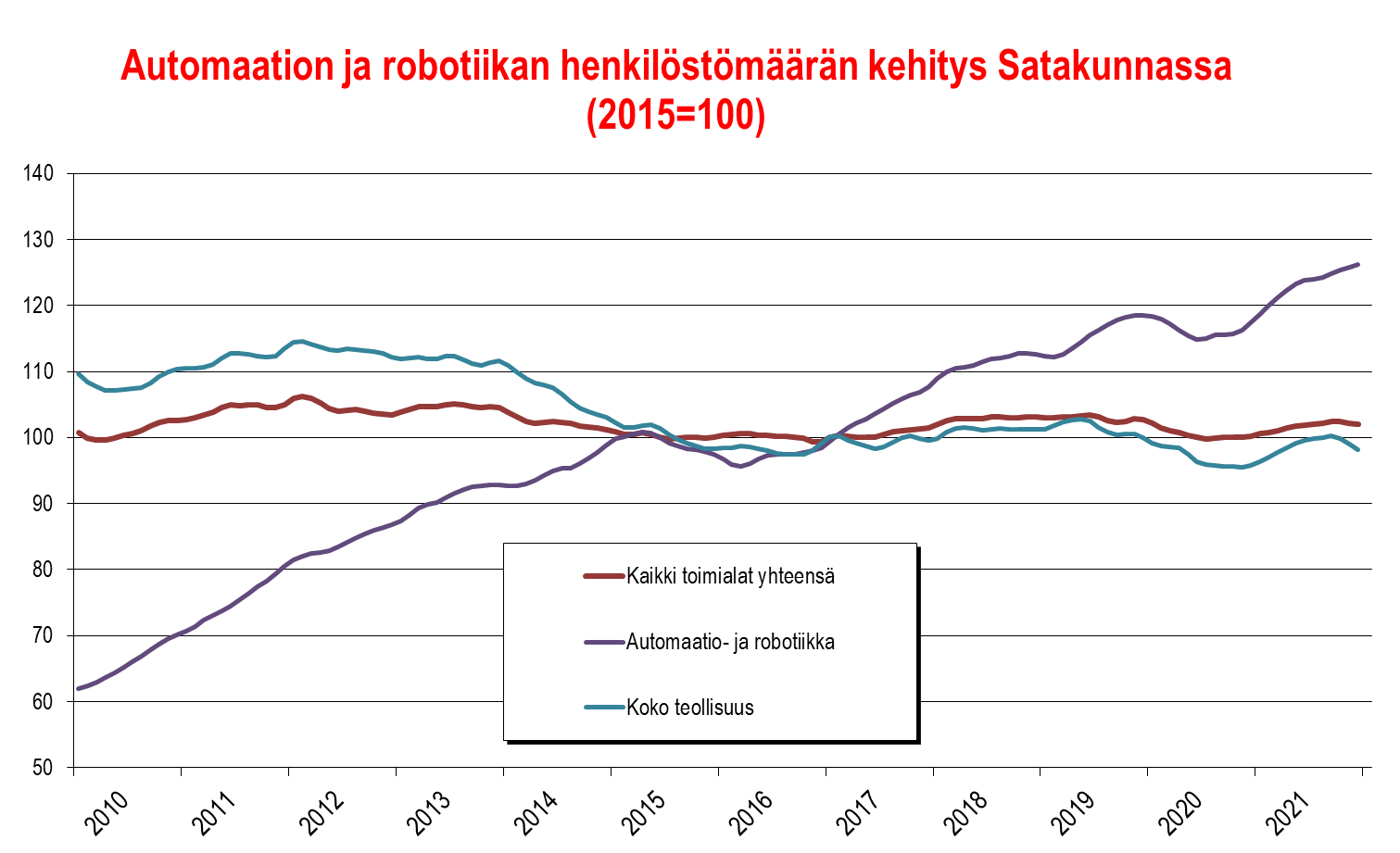 Klusterit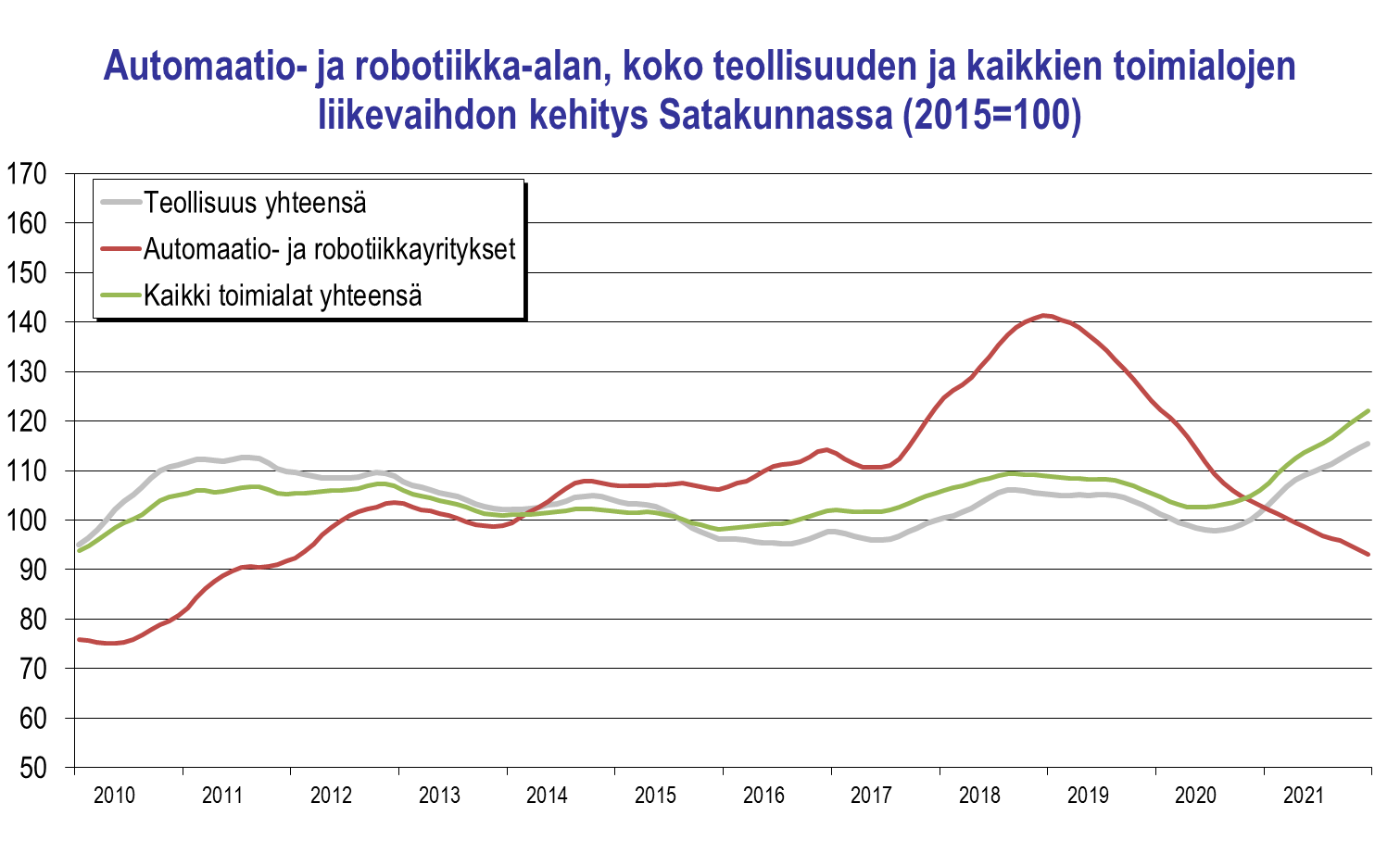 Satakunnan automaatio- ja robotiikkaklusteriin (ml. tekoäly) luetaan yli sata yritystä ja organisaatiota. Tähän tarkasteluun on valittu 52 ydinorganisaatiota.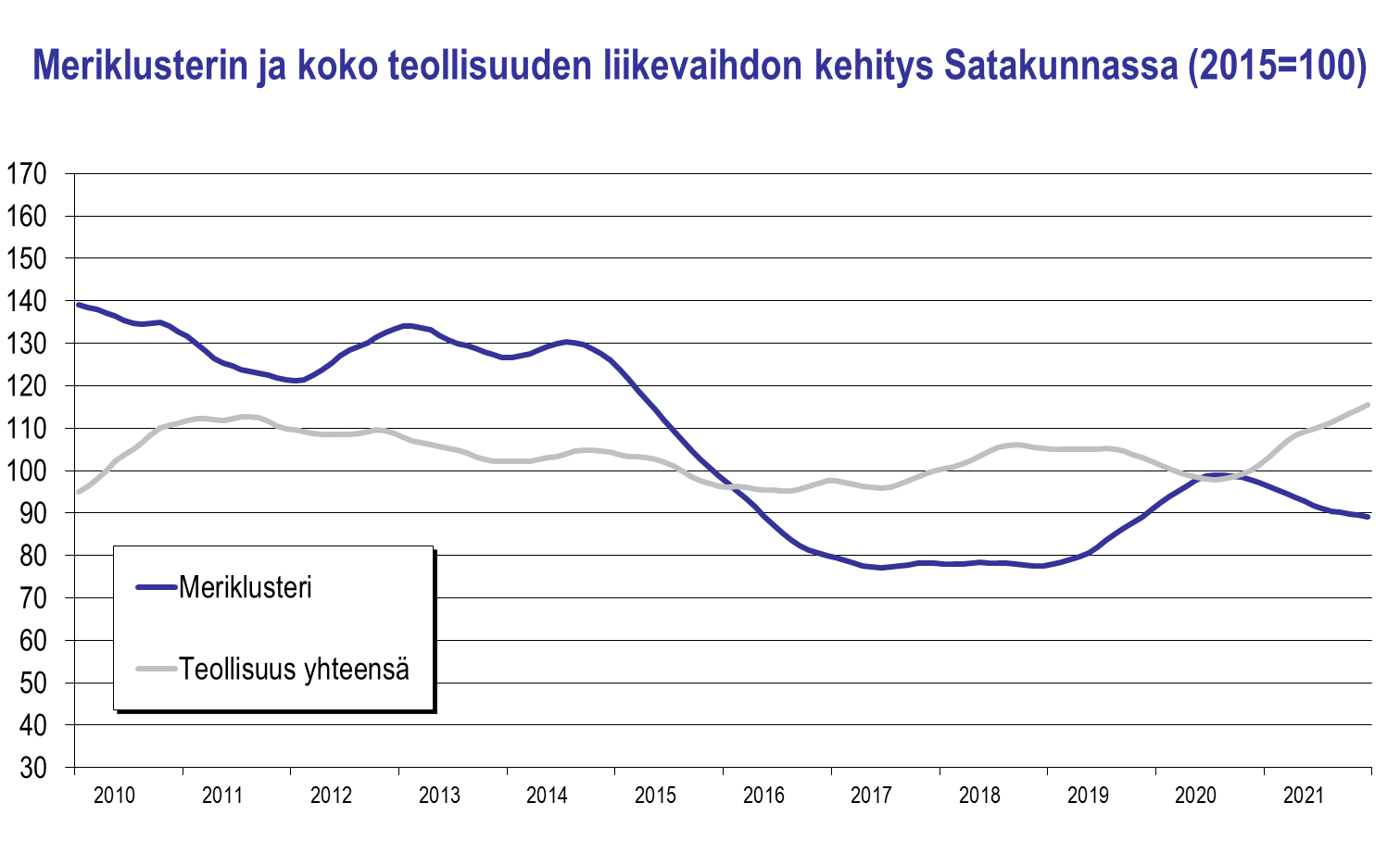 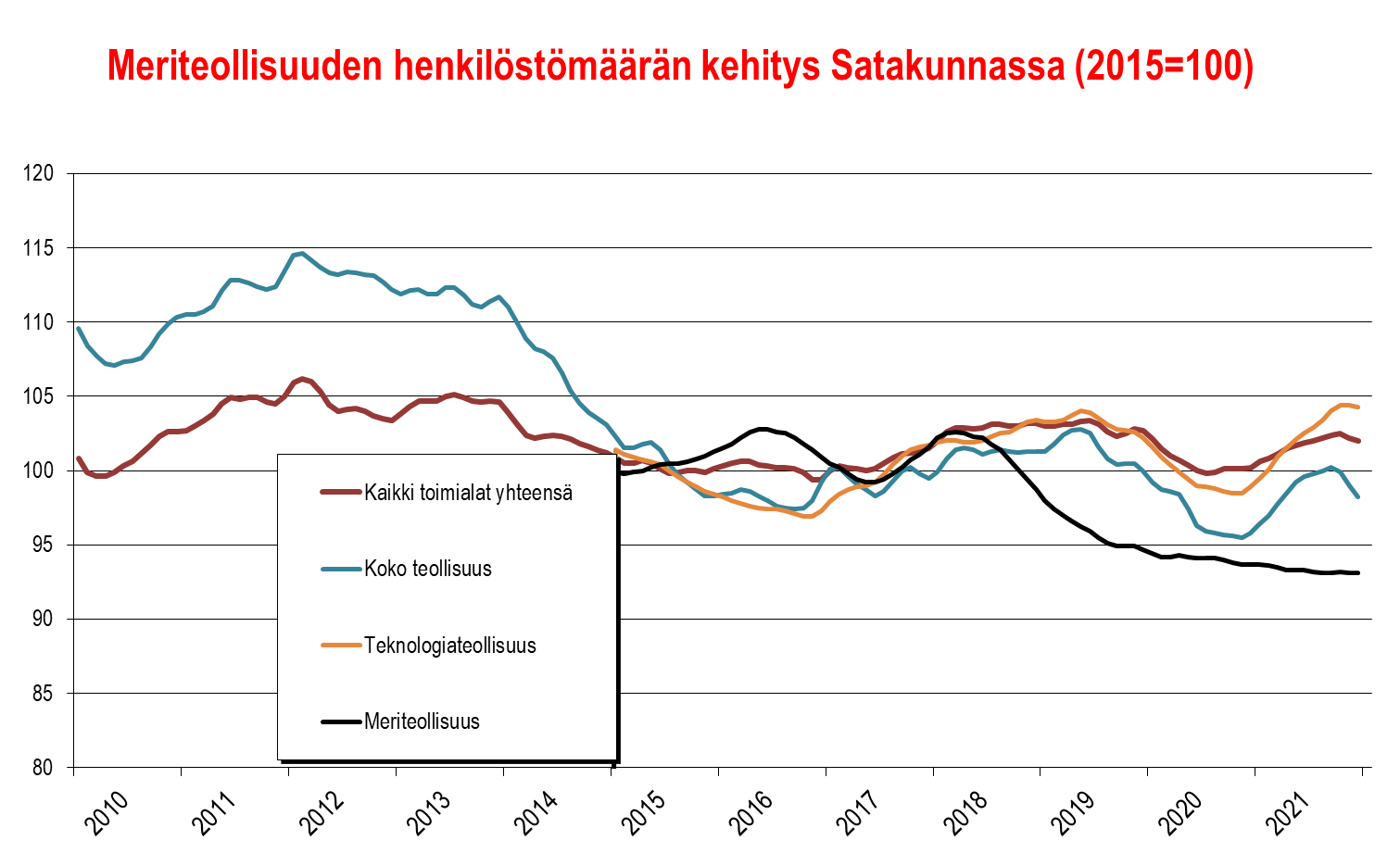 Satakunnan meri(teollisuus)klusteriin luetaan tässä yhteydessä n. 50 alueella toimivaa meriteollisuuden kone- ja laitevalmistajaa sekä telakkaa.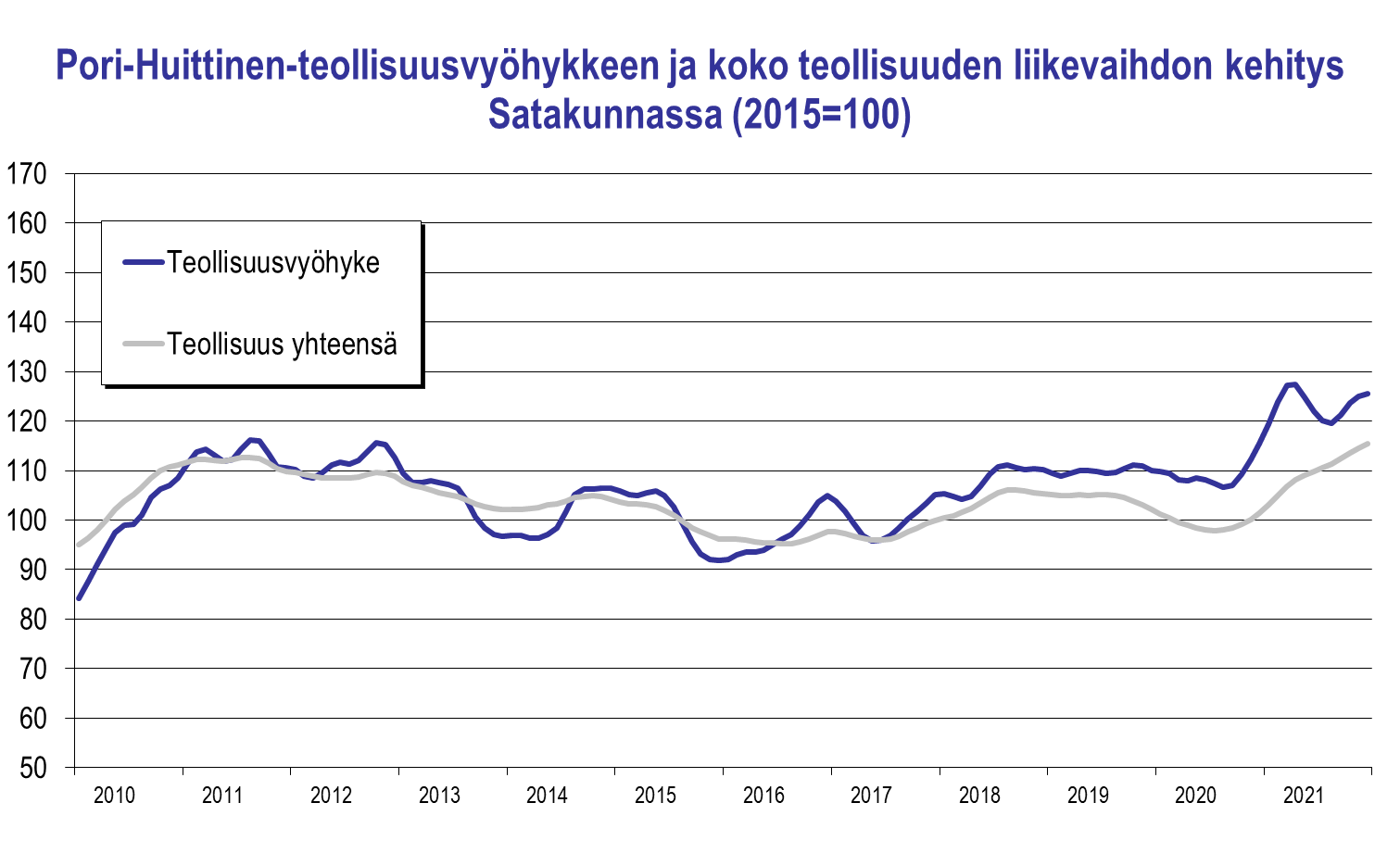 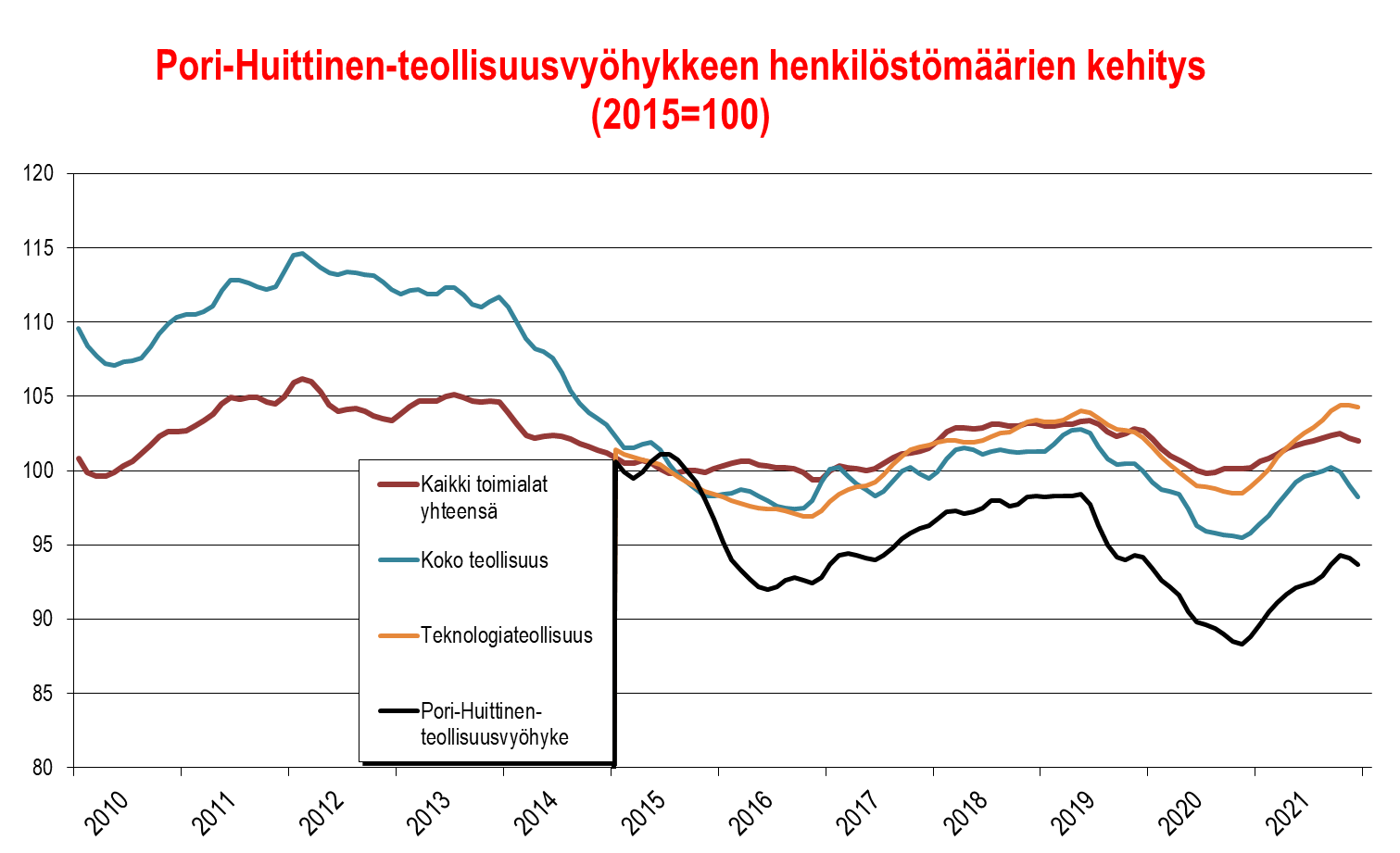 Pori–Huittinen-teollisuusvyöhyke koostuu noin 650:sta teollisuus- ja insinööripalveluyrityksestä, jotka toimivat Kaanaasta Huittisiin ulottuvalla vyöhykkeellä. Mukana ovat myös Noormarkku sekä Porin keskusta lähiöineen.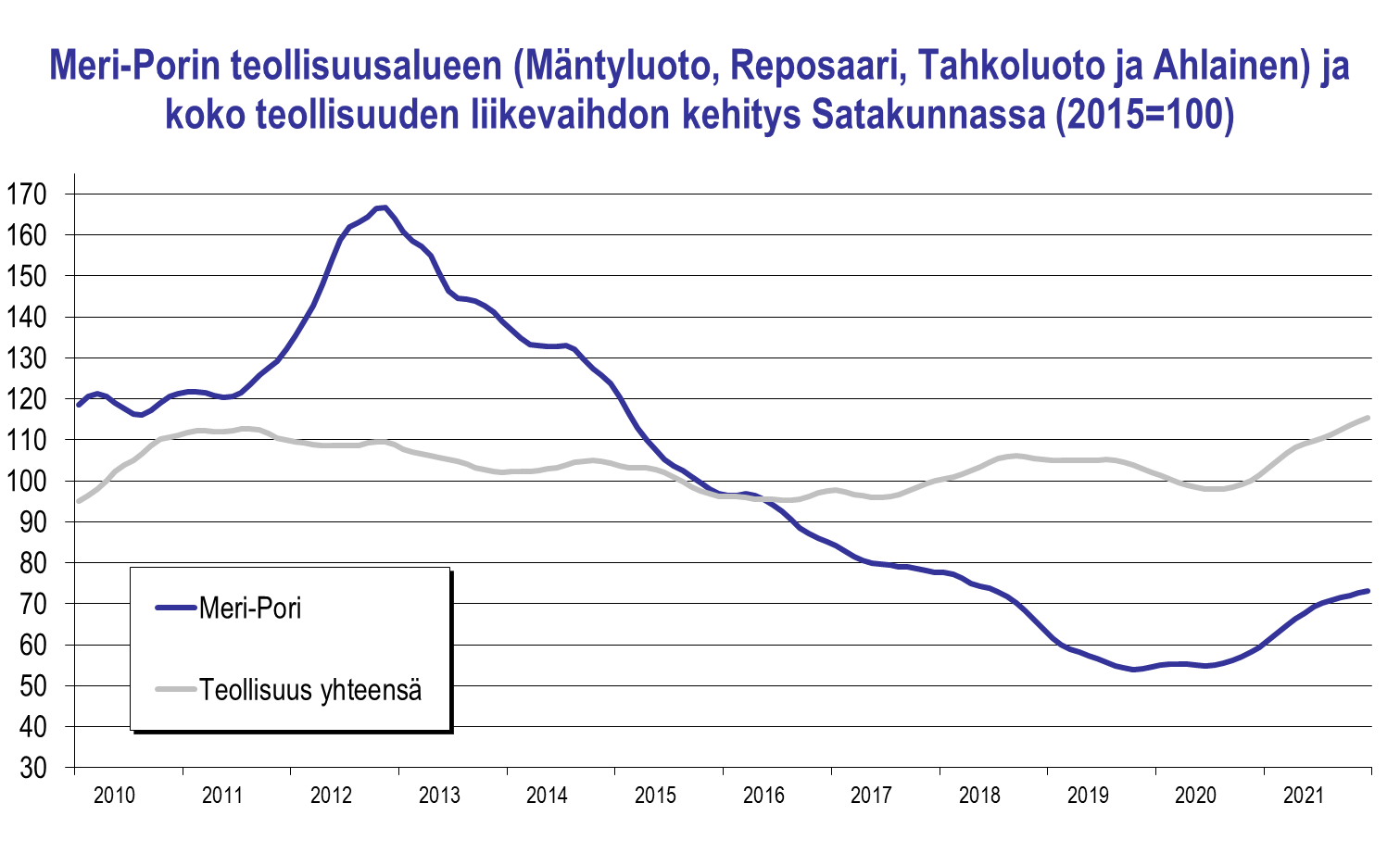 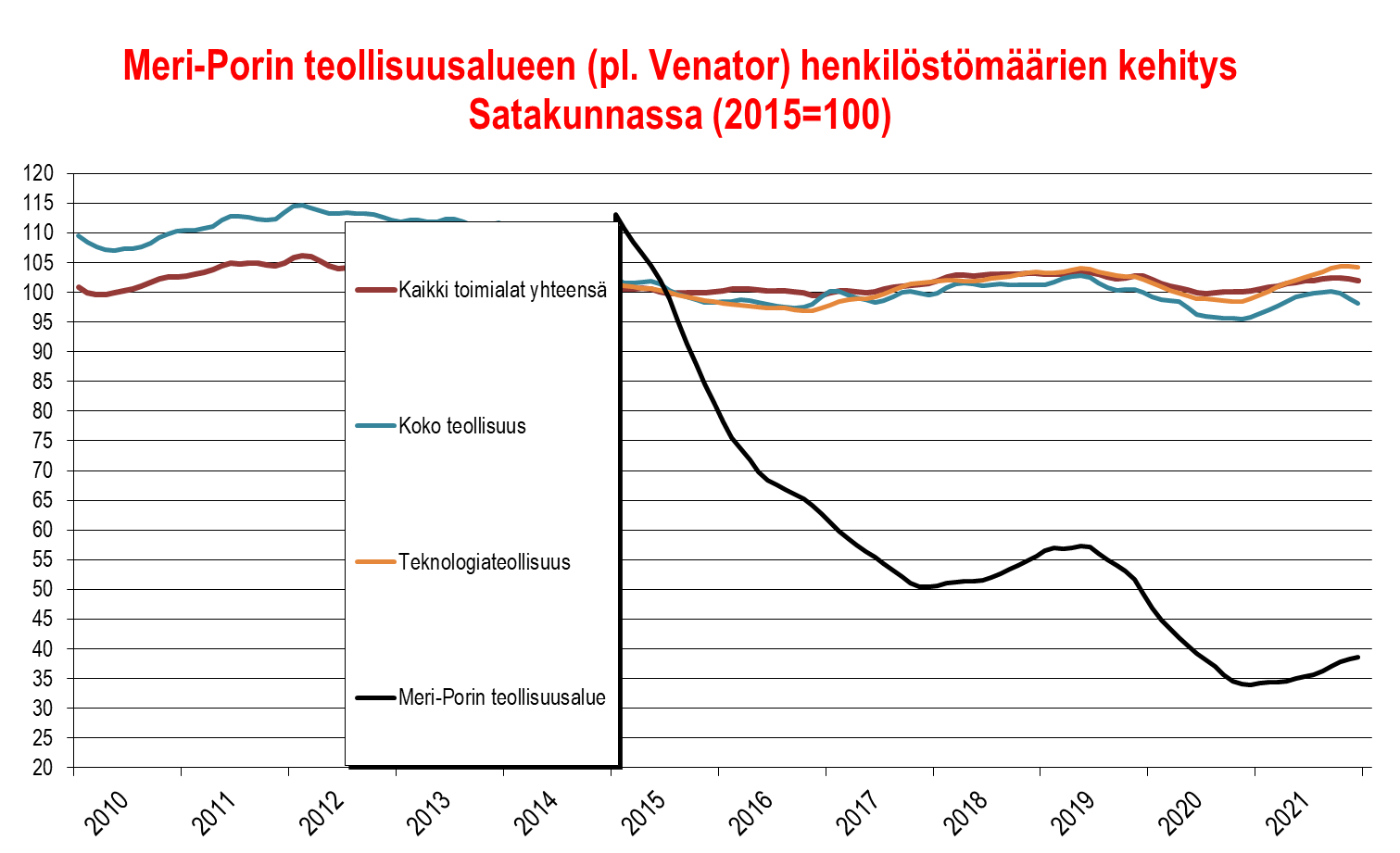 Meri-Porin teollisuusalue (ent. M20-teollisuuspuisto) koostuu runsaasta sadasta yrityksestä, jotka toimivat Porin Mäntyluodon, Kirrisannan, Reposaaren, Tahkoluodon, Ahlaisten ja Lampin alueella. Meriteollisuudella on vahva rooli POC:n telakan ansiosta. Luvut eivät sisällä Venatorin aluetta. Rakentaminen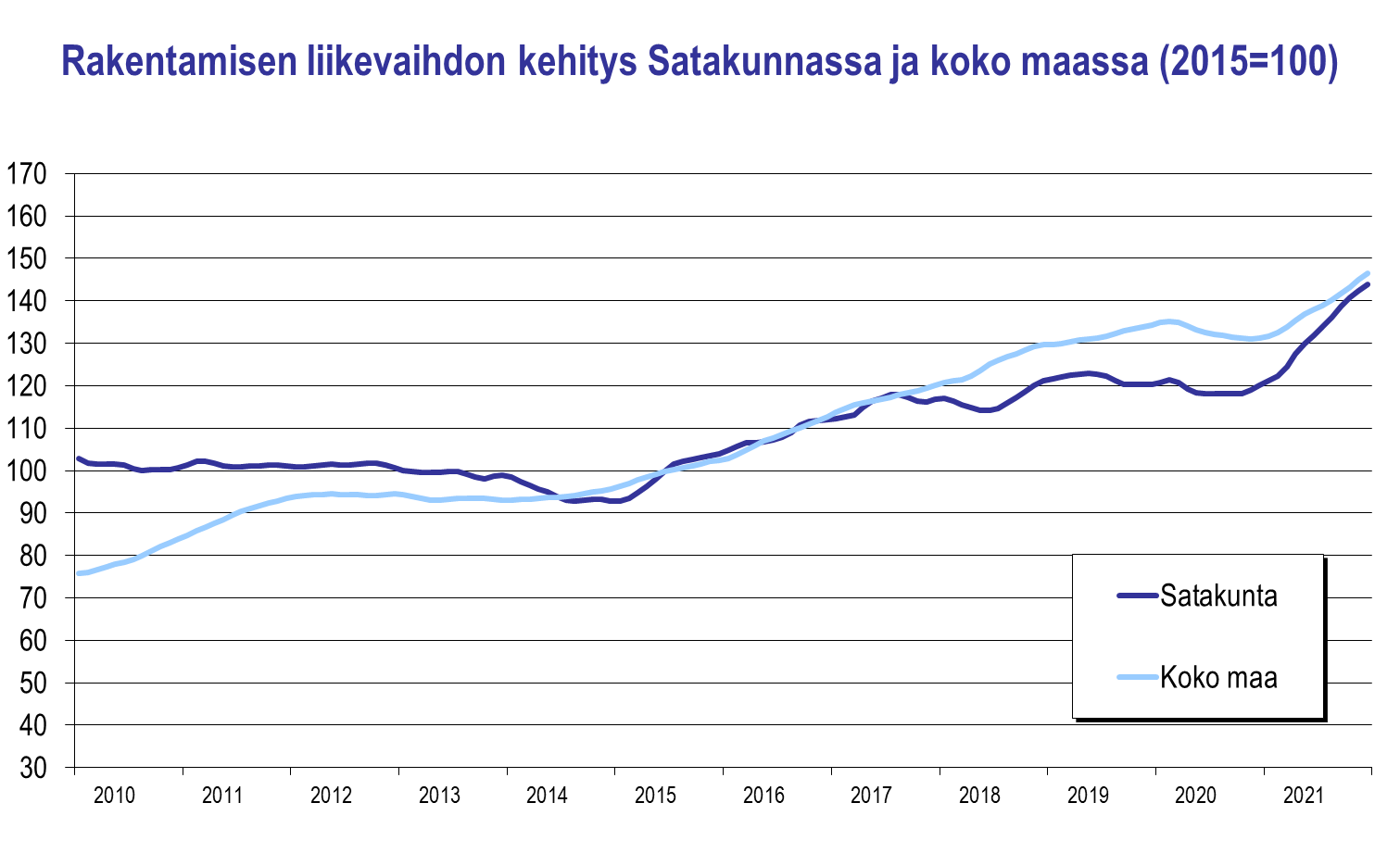 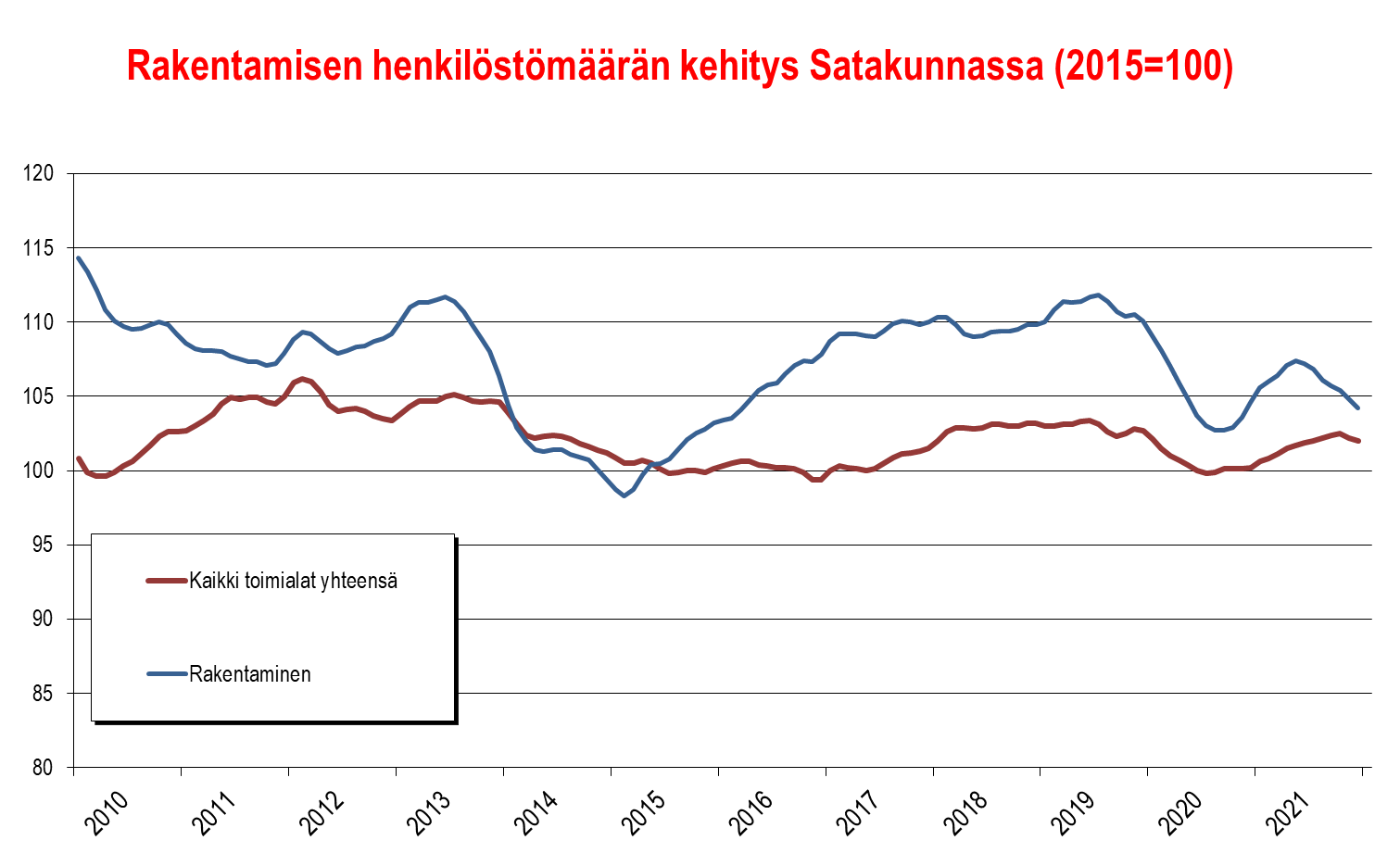 Tukku- ja vähittäiskauppa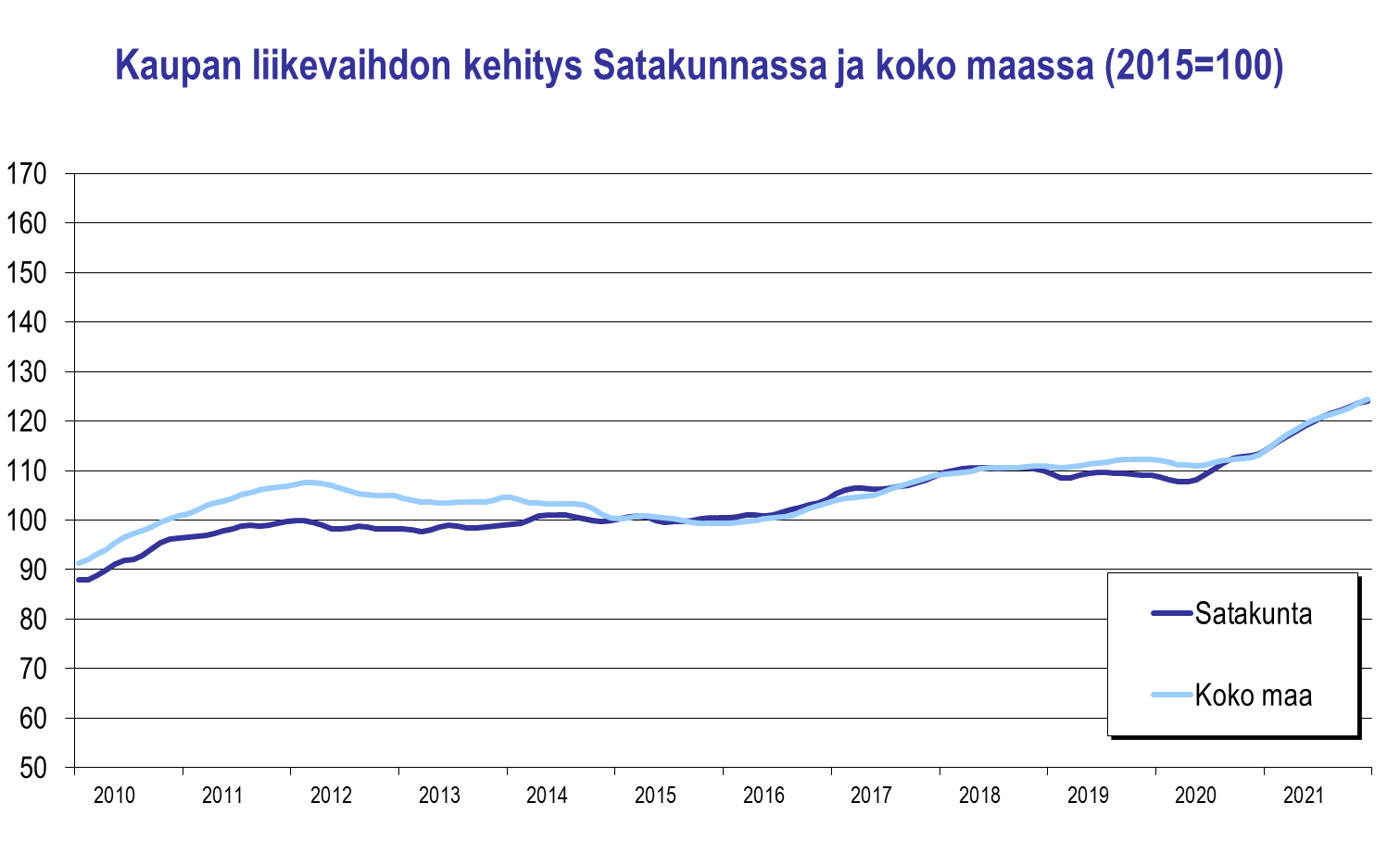 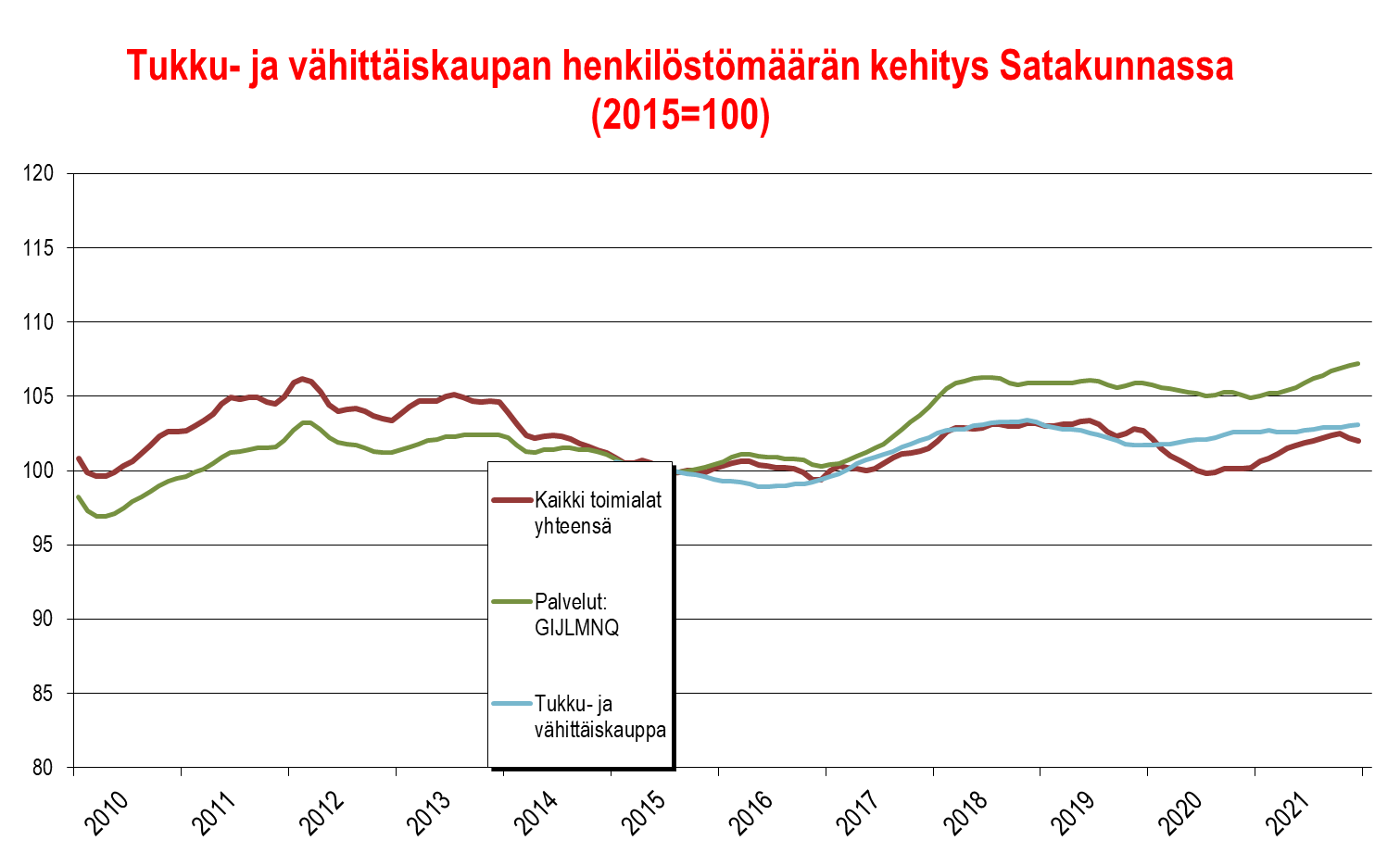 Majoitus- ja ravitsemistoiminta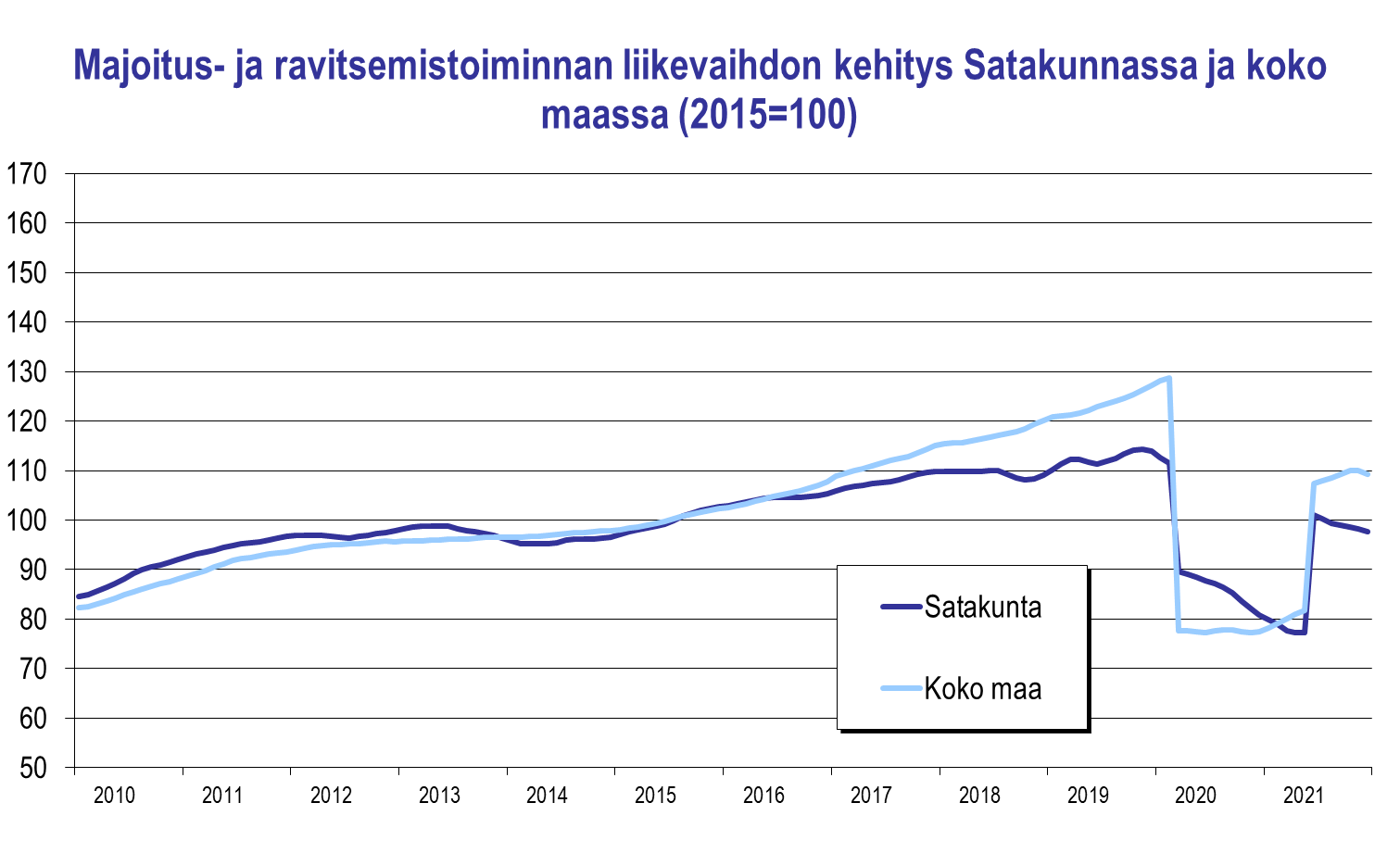 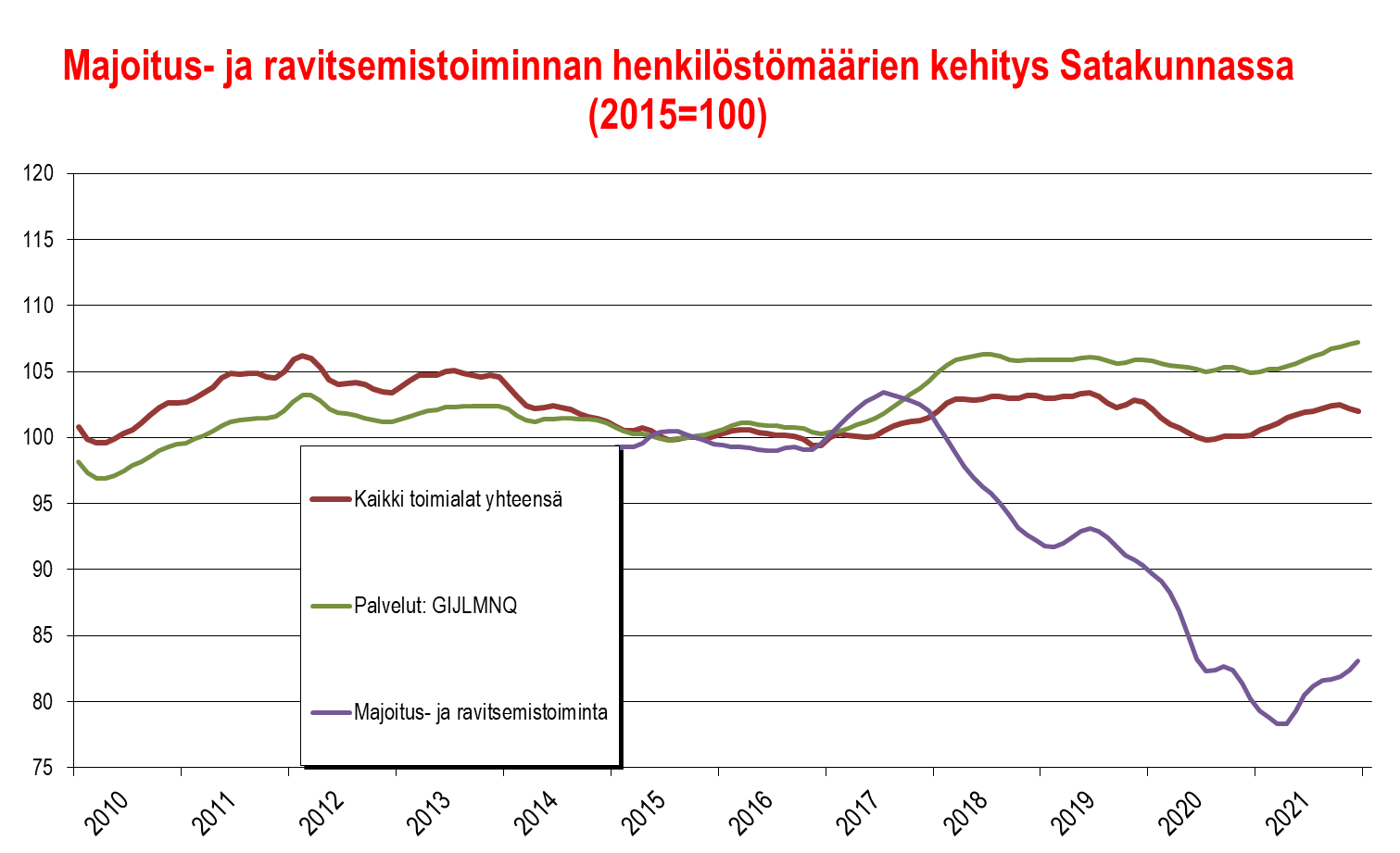 Liike-elämän palvelut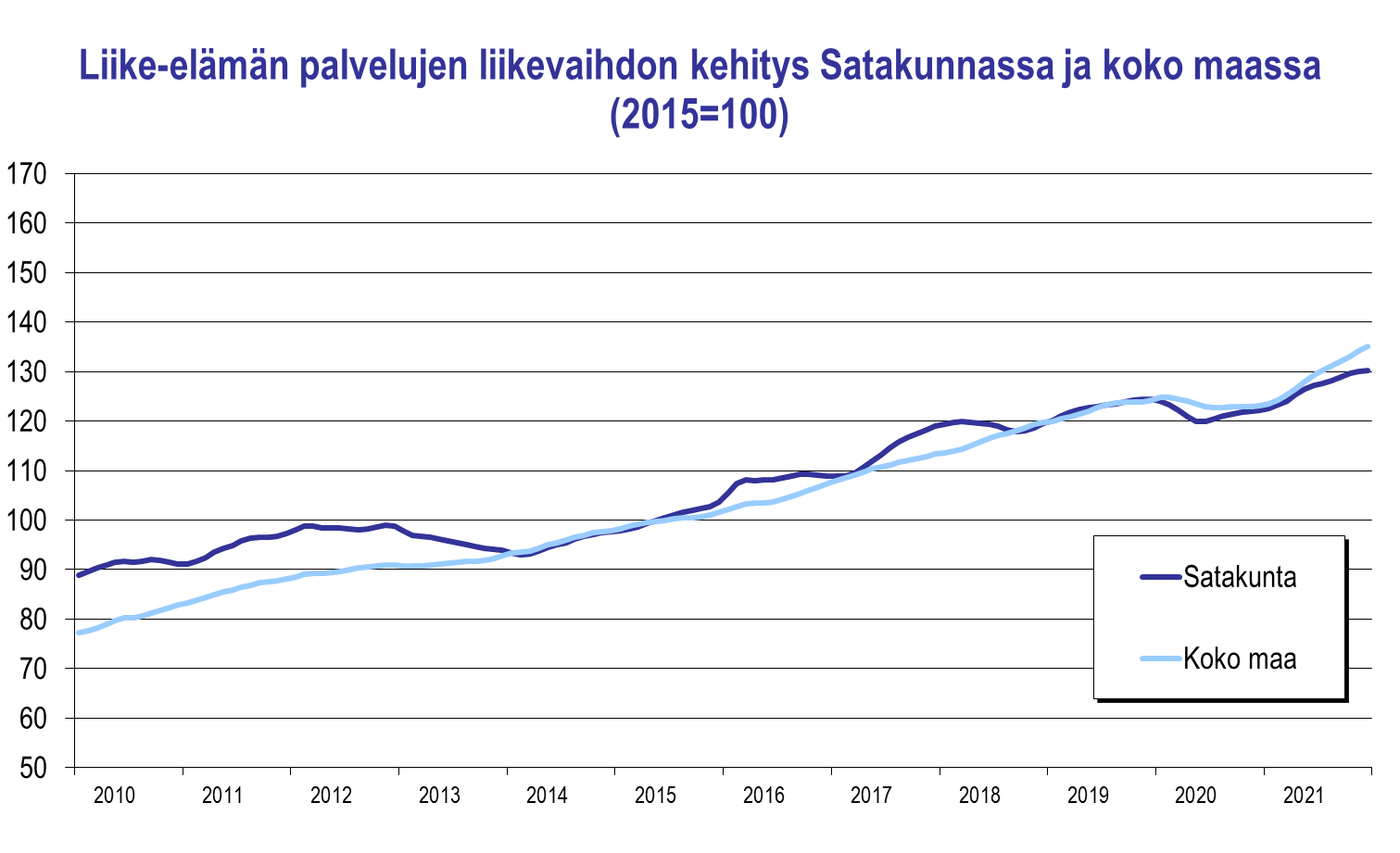 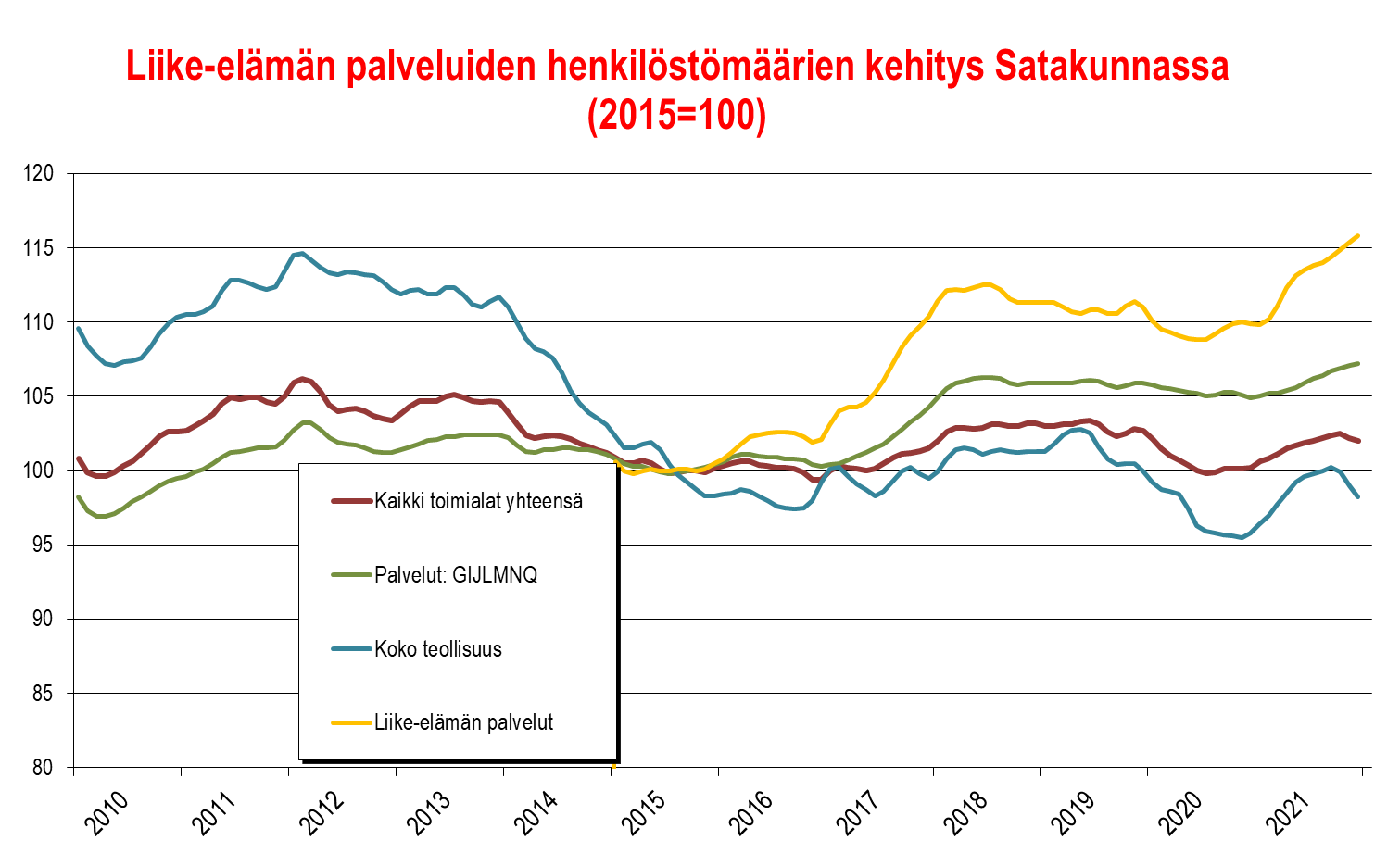 Luovat alat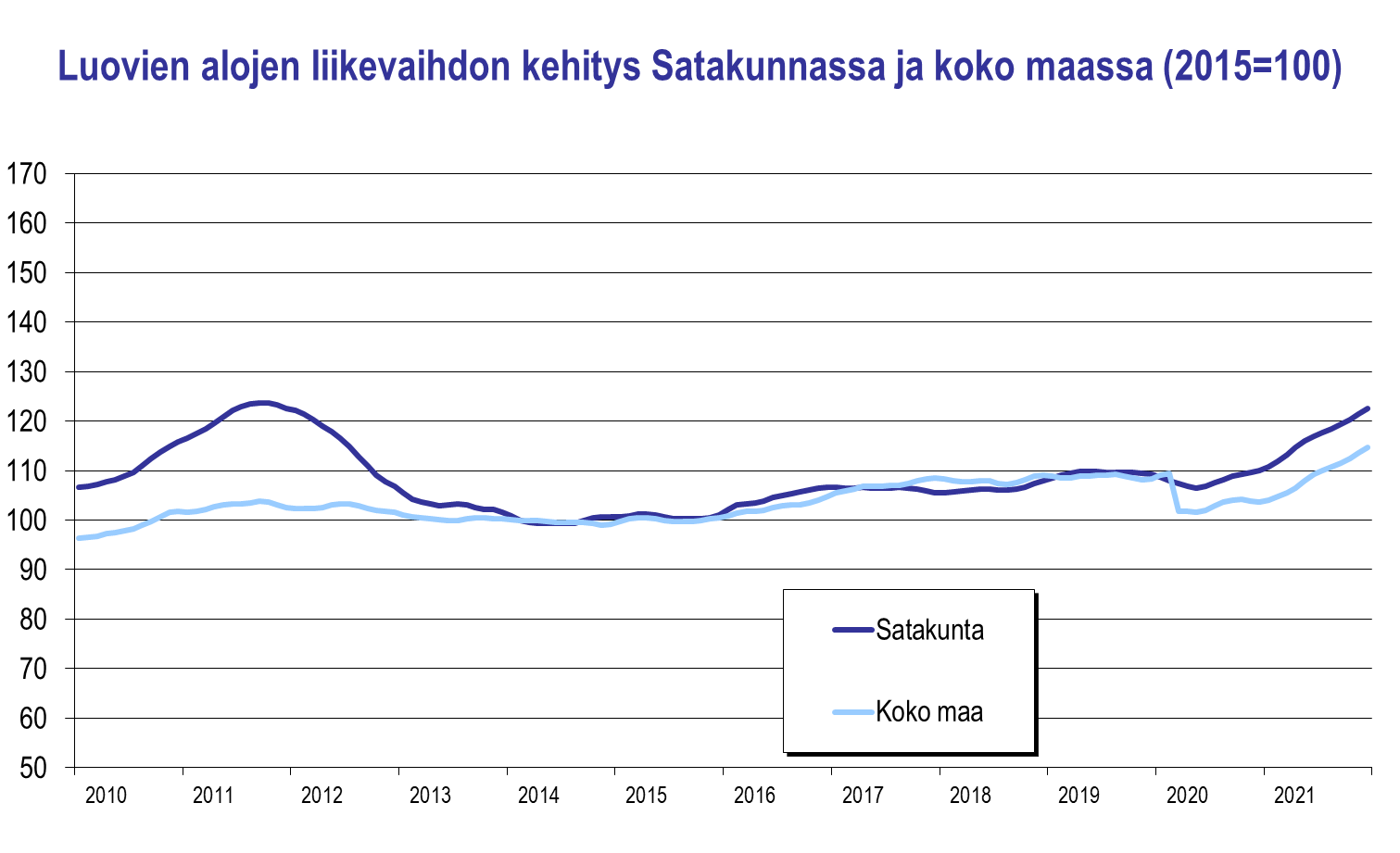 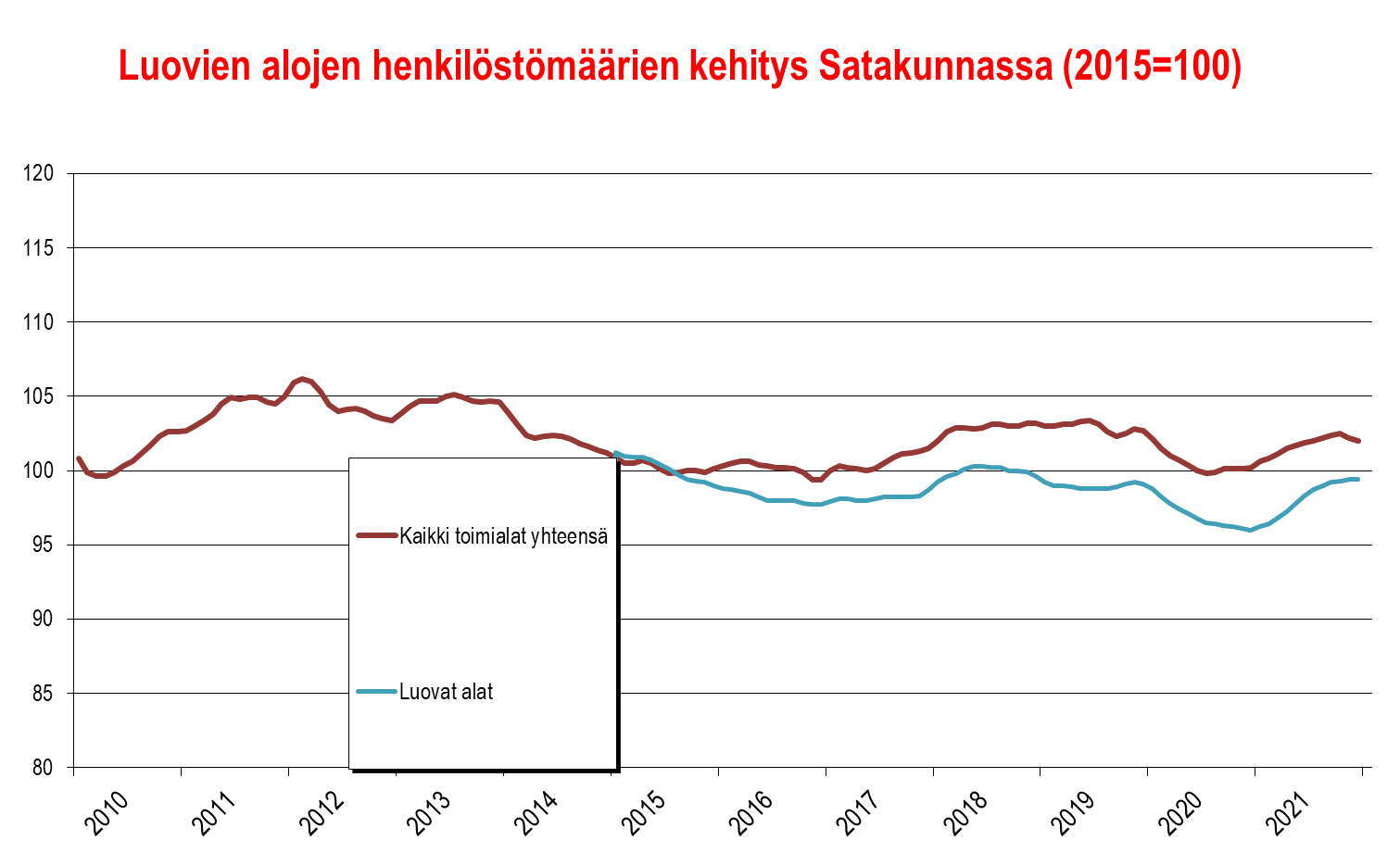 Yksityiset terveys- ja sosiaalipalvelut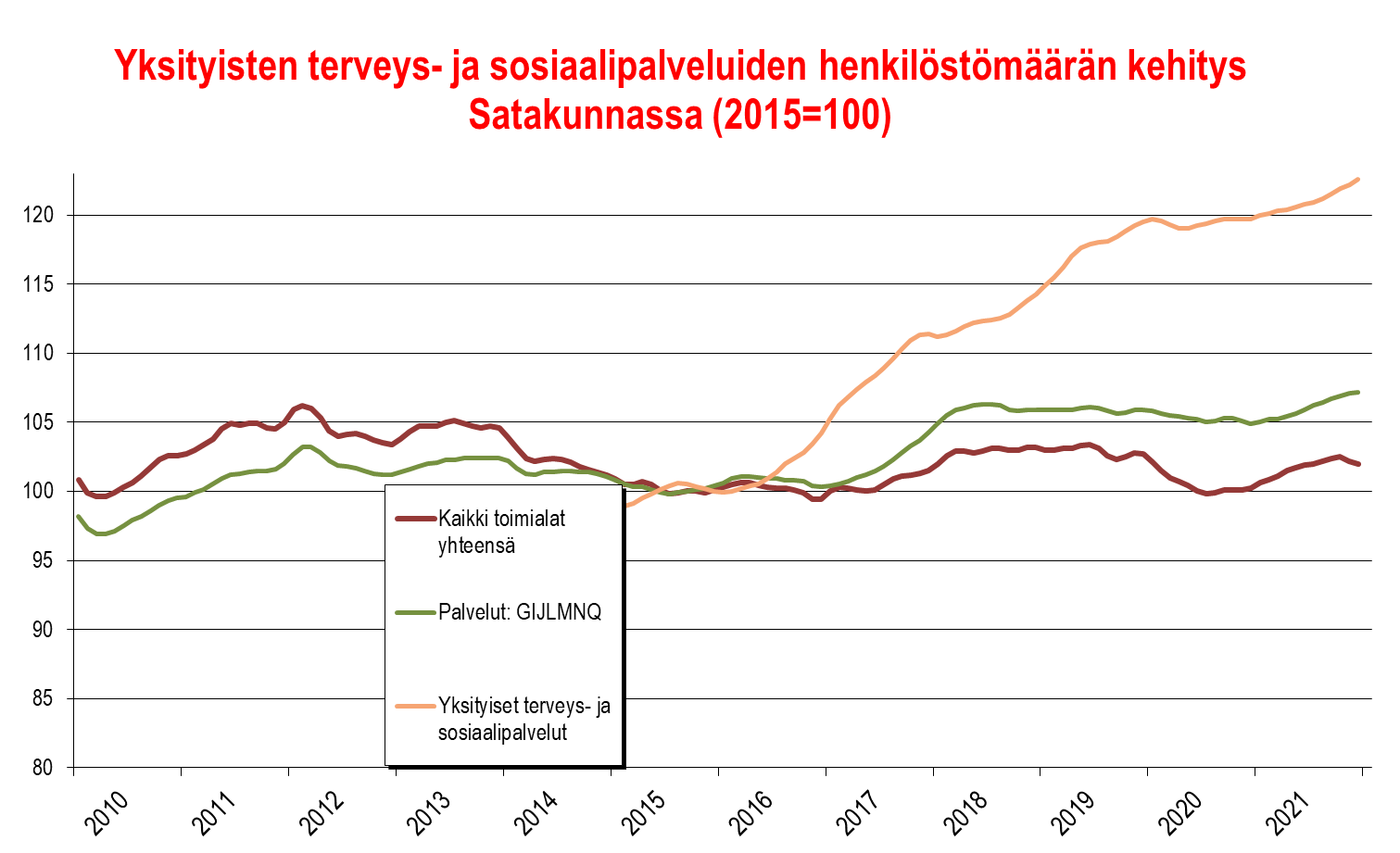 Vertailu III-IV nelj. 2021 ja III-IV nelj. 2020LiikevaihtoHenkilöstöPalkkasummaVienti%-muutos edellisvuoden vastaavaan ajankohtaan verrattunaSatakuntaKoko maaSatakuntaSatakuntaKoko maaSatakuntaKoko maaA-X Kaikki toimialat III neljännes 2021 vs. III neljännes 202012,9 %11,9 %4,5 %5,4 %5,9 %       IV neljännes 2021 vs. IV neljännes 202018,0 %16,8 %3,4 %4,7 %5,0 %                       2. puolivuosi; III ja IV nelj. 2021 vs. 202015,6 %14,5 %4,0 %5,1 %5,5 %C Teollisuus III neljännes 2021 vs. III neljännes 202014,3 %16,8 %4,4 %21,9 %19,3 %       IV neljännes 2021 vs. IV neljännes 202018,2 %20,8 %4,9 %17,1 %21,4 %                       2. puolivuosi; III ja IV nelj. 2021 vs. 202016,3 %18,9 %4,7 %19,3 %20,4 %10-11 Elintarviketeollisuus III neljännes 2021 vs. III neljännes 20205,8 %2,9 %4,0 %-3,4 %-1,3 %       IV neljännes 2021 vs. IV neljännes 20205,7 %4,9 %0,7 %4,1 %3,2 %                       2. puolivuosi; III ja IV nelj. 2021 vs. 20205,7 %3,9 %2,4 %0,3 %0,9 %16-17, 310 Metsäteollisuus III neljännes 2021 vs. III neljännes 202034,9 %27,1 %7,0 %41,8 %28,4 %       IV neljännes 2021 vs. IV neljännes 202038,0 %26,9 %4,0 %40,0 %28,5 %                       2. puolivuosi; III ja IV nelj. 2021 vs. 202036,6 %27,0 %5,5 %40,8 %28,5 %20-22 Kemianteollisuus III neljännes 2021 vs. III neljännes 202020,0 %22,1 %-3,5 %       IV neljännes 2021 vs. IV neljännes 202024,2 %26,6 %4,0 %                       2. puolivuosi; III ja IV nelj. 2021 vs. 202022,2 %24,4 %0,1 %24 Metallien jalostus III neljännes 2021 vs. IV neljännes 202013,2 %56,2 %5,3 %       IV neljännes 2021 vs. IV neljännes 202013,8 %57,6 %13,0 %                       2. puolivuosi; III ja IV nelj. 2021 vs. 202013,6 %56,9 %8,8 %25 Metallituotteiden valmistus III neljännes 2021 vs. III neljännes 202018,7 %20,2 %3,0 %       IV neljännes 2021 vs. IV neljännes 202026,5 %25,7 %2,7 %                       2. puolivuosi; III ja IV nelj. 2021 vs. 202022,6 %23,0 %2,8 %28 Koneiden ja laitteiden valmistus III neljännes 2021 vs. III neljännes 20207,8 %5,0 %4,9 %       IV neljännes 2021 vs. IV neljännes 202017,4 %20,8 %7,2 %                       2. puolivuosi; III ja IV nelj. 2021 vs. 202012,9 %13,6 %6,0 %26-27 Elektroniikka- ja sähkötuotteiden valmistus III neljännes 2021 vs. III neljännes 2020-0,4 %4,3 %6,3 %       IV neljännes 2021 vs. IV neljännes 202018,2 %0,4 %5,1 %                       2. puolivuosi; III ja IV nelj. 2021 vs. 20208,8 %2,1 %5,7 %24-30 Teknologiateollisuus III neljännes 2021 vs. III neljännes 20206,3 %13,4 %4,6 %12,1 %13,5 %       IV neljännes 2021 vs. IV neljännes 202013,4 %16,9 %7,9 %7,0 %14,2 %                       2. puolivuosi; III ja IV nelj. 2021 vs. 202010,0 %15,3 %6,2 %9,3 %13,8 %Meriteollisuusklusteri III neljännes 2021 vs. III neljännes 2020-17,2 %-2,6 %       IV neljännes 2021 vs. IV neljännes 2020-2,5 %0,6 %                       2. puolivuosi; III ja IV nelj. 2021 vs. 2020-11,0 %-1,0 %Pori-Huittinen-teollisuusvyöhyke III neljännes 2021 vs. III neljännes 202012,3 %3,7 %       IV neljännes 2021 vs. IV neljännes 202014,5 %8,1 %                       2. puolivuosi; III ja IV nelj. 2021 vs. 202013,5 %5,8 %Automaatio- ja robotiikka III neljännes 2021 vs. III neljännes 202011,3 %6,2 %       IV neljännes 2021 vs. IV neljännes 2020-11,8 %9,8 %                       2. puolivuosi; III ja IV nelj. 2021 vs. 2020-1,6 %7,9 %Meri-Porin teollisuusalue (ei Venator) III neljännes 2021 vs. III neljännes 202039,2 %-5,5 %       IV neljännes 2021 vs. IV neljännes 202039,7 %21,7 %                       2. puolivuosi; III ja IV nelj. 2021 vs. 202039,5 %6,9 %F Rakentaminen III neljännes 2021 vs. III neljännes 202015,6 %6,5 %4,8 %       IV neljännes 2021 vs. IV neljännes 202022,0 %11,2 %3,3 %                       2. puolivuosi; III ja IV nelj. 2021 vs. 202019,0 %8,9 %4,0 %G Tukku- ja vähittäiskauppa III neljännes 2021 vs. III neljännes 20208,4 %8,1 %4,2 %       IV neljännes 2021 vs. IV neljännes 202010,4 %10,4 %1,3 %                       2. puolivuosi; III ja IV nelj. 2021 vs. 20209,4 %9,3 %2,8 %I Majoitus- ja ravitsemistoiminta III neljännes 2021 vs. III neljännes 20205,1 %13,7 %4,8 %       IV neljännes 2021 vs. IV neljännes 202016,2 %43,0 %0,3 %                       2. puolivuosi; III ja IV nelj. 2021 vs. 202010,0 %26,3 %2,5 %JLMN Liike-elämän palvelut III neljännes 2021 vs. III neljännes 20205,4 %8,9 %6,2 %       IV neljännes 2021 vs. IV neljännes 20206,9 %10,5 %6,0 %                       2. puolivuosi; III ja IV nelj. 2021 vs. 20206,2 %9,8 %6,1 %Q Yksityiset terveys- ja sosiaalipalvelut III neljännes 2021 vs. III neljännes 20203,4 %       IV neljännes 2021 vs. IV neljännes 20203,8 %                       2. puolivuosi; III ja IV nelj. 2021 vs. 20203,6 %Palvelualat yhteensä (GIJLMNQ) III neljännes 2021 vs. III neljännes 20204,5 %       IV neljännes 2021 vs. IV neljännes 20203,3 %                       2. puolivuosi; III ja IV nelj. 2021 vs. 20203,9 %Luovat alat* III neljännes 2021 vs. III neljännes 20208,4 %10,2 %6,8 %       IV neljännes 2021 vs. IV neljännes 202011,5 %11,5 %5,3 %                       2. puolivuosi; III ja IV nelj. 2021 vs. 202010,0 %10,9 %6,0 %